	Like 0	Tweet	Share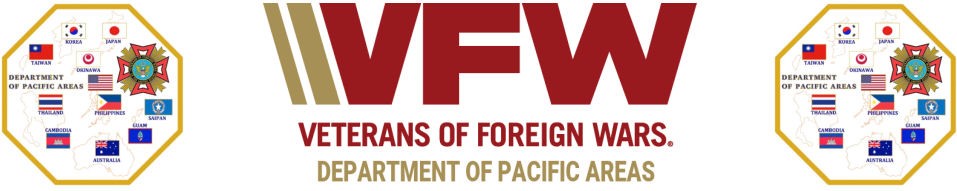 HOME	DPA HISTORYPost 9876 HistoryVFW Post 9876District V Department of Pacific Areas Veterans of Foreign Wars of the United States  Hog’s Breath Saloon                                                     TEL:  61 038 423-462  148/78-79 Sukhumvit Road                                         E-Mail: This email address is being protected from spambots. You need JavaScript enabled to view it.">ericinpattaya@gmail.com  (Soi Batman)                                                                                      Commander)                                                        Pattaya City,Chonburi  20260, Thailand                       E-mail: This email address is being protected from spambots. You need JavaScript enabled to view it.">vfw9876@hotmail.com                                                                                                              (Post Officers)                                                                                   WEB Site:    www.vfwpost9876.comThe following represents the current update of the Post 9876 History.  This supersedes the Post History dated December 2012 .Notes:  (1)  This history is written in the order of the Post Commander’s year (July-June) vice the calendar year.Appendix A contains a list of Post 9876 Charter Members.Appendix B contains the names of Past Post/District CommandersAppendix C contains information on previous 9876 numbered PostsAppendix D contains brief information on Post 10275, Pattaya and Post 2054, SamaesanAfter several defunct Posts in Japan (see Appendix C), the number 9876 was reassigned once again, this time to the new Post at Pattaya Beach, Thailand.  The initial meeting of the Thailand VFW Post 9876 was held at Yow’s Coffee Shop, Soi 6, Pattaya City on 7 March 1981. Following institution ceremonies, the meeting was conducted by District V Commander Jack De Mello.  Post officers were elected/appointed and installed by the District V Commander:March - June 1981Commander:  Felix J. Bunac, JrSenior Vice Commander:  Richard Snell                                                                             Junior Vice Commander:It was decided to name the Post E.S. Hamilton, VFW Post 9876.  Comrade Elmer StearlHamilton, MGSGT, USMC (Ret), he preferred the initials E.S., was a member of the deactivated Post 10275 in Pattaya City.It was decided that the meeting place would be Yow’s Coffee Shop at 1100 on the first Saturday of each month. A special meeting was held on 28 March, District V Commander Jack De Mello transferred to Post 9876 from Post 9951, Bangkok.The April General Membership Meeting was held on 4 April.  Twelve members were present.The May General Membership Meeting was held on 2 May.  Due to the absence of Commander Bunac, Senior Vice Commander Snell chaired the meeting.In May, Post members attended the District V meeting at Korat.  The District V meeting was hosted by the Karl W. Richter Memorial 10217.  This was the initial District V meeting attended by Post members.The June General Membership Meeting was held on 6 June.  Burt Nestle, Post 9951, was a guest.The Post ordered US and VFW flags from the VFW catalog.  VFW stationery was ordered locally.- 1982Commander: Felix J. Bunac, JrSenior Vice Commander: Richard SnellJunior Vice Commander: George AndersonPost Charter Member Clarence Akai passed away in August.  His ashes were scattered at sea.The October General Membership Meeting was held on 10 October.  Dave Jones, Post unknown, was a guest.On 14 November, Post members attended the District V meeting in Bangkok.  The District V meeting was hosted by C.L. Elms Post 9951.Post Charter Member Robert Crane passed away in Seattle, Washington on 17 November.The December General Membership Meeting was held on 12 December.   Junior Vice Commander Anderson chaired the meeting in the absence of Commander Bunac and Senior Vice Commander Anderson.The January General Membership Meeting was held on 9 January.   Junior Vice Commander Anderson chaired the meeting in the absence of Commander Bunac and Senior Vice Commander Anderson.  The E.S. Hamilton, Post 9876 Charter was received from National.Past District V Commander and Post Charter Member Jack De Mello, SMGT, USAF passed away on 19 January.  Post members from both Post 9876 and Post 9951 attended the burial services at St Nickolaus Cemetery in Pattaya..The Post hosted the District V meeting on 13 February.  The meeting was held at Dick’s Place in Pattaya. This was the initial District V meeting the Post hosted.Post decals were ordered.In April, Post Charter Member Comrade Robert Sisk was killed in Jakarta, Indonesia.  His ashes were scattered at sea..The Post placed an advertisement in the 1982 Convention Book.Post members attended the District V meeting at Udorn, Thailand on 8 May.  The District V meeting was hosted by AFTN Memorial Post 10249.- 1983Commander:  Jean L. BinghamSenior Vice Commander:  Cecil EdgeJunior Vice Commander:  John MooreIn August the Post meeting place was moved to the Pattaya Palace Hotel.On 31 October, the Post sponsored a Beach Party for members and their families at the YMCA Beach.In November,  the Post meeting place was moved to the Regent Marina Hotel.Commander Jean Bingham was appointed a National Aide de CampThe December General Membership Meeting was held at the Regent Marina Hotel.On 15 January, the Post sponsored a party for members and their families.  The party was held at the home of Senior Vice Commander Edge.  Numerous Comrades and their families donated side dishes.On 5 February, the February General Membership Meeting was held at the Regent Marina Hotel. Membership stood at 38.The May General Membership Meeting was held at the Regent Marina Hotel on 11 May.On 21 May the Post hosted the District V Meeting at the Regent Marina Hotel.  Following the District Meeting the Post held a cook cut, at the home of Senior Vice Commander Edge, for attendees, families and supporters- 1984  Commander:  Jean L. BinghamSenior Vice Commander:  Cecil EdgeJunior Vice Commander:  John MoorePost members holding District V position for the 83-84 year:   Jean Bingham - Commander   Cecil Edge - SurgeonThe July General Membership Meeting was held at the home of Comrade Snell.In September, the Post hosted a party for members and their families at the home of Comrade Mike Loftus.The October General Membership Meeting was held at Shakey Pete’s Place, Pattaya CityThe Post had a Memorial Service for Post Charter member Oron Smith on 24 October.  Comrade Smith passed away 24 September in Pleasant Hills, CA.Post members attended the District V Meeting at Udorn on 19 November.  The District V meeting was hosted by AFTN Memorial Post 10249.On 2 November, the November General Membership Meeting was held a the home of Comrade Edge.On 7 December, the December General Membership Meeting was held at the home of Senior Vice Commander  Edge.Department pins were offered for sale at the February meeting.  The meeting was held on 15 February at the home of Senior Vice Commander Edge. Three members of the Karl W. Richter Post 10217 were present.    *  The Post purchased a wreath for John R. Woodfin, Post 9951    *  The Post donated $25 to the VFW National Home.The Post purchased $45 of Buddy PoppiesThe Post received a Certificate of Appreciation for support to the National Home, dated 15 March 1984.On 4 March, Post members attended the District V Meeting in Bangkok.  The District Meeting was hosted by C.I Elms Post 9951.   *  Post membership stood at 41. - The Post raffled a cypress clock brought back from the States by Commander Bingham.  The Clock Raffle brought in B3,180.   - The March General Membership Meeting was held on 14 March at the at the home of Senior Vice Commander Edge. The Post took a $45 advertisement in the Department Convention Book.Membership stood at 42At the April General Membership Meeting it was decided to change the meeting time/date to 1100 on the first Wednesday of each monthand meet at Senior Vice Commander Edge’s Home until further noticeIn April, the Post sold hot dogs and hamburger at the Pattaya Water Festival.  Comrades utilized Comrades Adams Bar.The May General Membership Meeting was held on 10 May,  Comrade Burt Nestle, Post 9951 was a guest.The District V meeting was held on 19 May in Bangkok.  It was hosted by the C.L. Elms Post 9951.On 21 June, Post Membership stood at 49, with 25 of those being Life Members.- 1985Commander:  Jean L. Bingham Senior Vice Commander:  Cecil Edge Junior Vice Commander:Post members holding District V position for the 84-85 year:   Jean Bingham - CommanderA Post 4th of July Picnic, for members and their families, was held at the home of Senior Vice Commander Edge.In July, the Post decided to sponsor Dart and Bowling Teams in the upcoming leagues.  Each member of both teams were given a Post Shirt to wear while competing.The August General Membership Meeting was held on 8 August at the home of Senior Vice Commander Edge.  Senior Vice Commander Edge chaired the meeting in the absence of Commander Bingham.On 11 November, Veterans Day was remembered and a picnic was held at the YMCA Beach Area.On 12 January, the Post hosted the District V meeting at the Carlton Hotel.Post Charter member Richard Nickerson passed away on 30 January in California.In February, the Post donated $25 to the VFW National Home.The Post joined with Post 9951, Bangkok in the sponsorship of a Voice of Democracy (VOD) participant.The August General Membership Meeting was held on 8 August.  Guests included Comrades George and Vileo from Post 9951.Comrade Dick Vileo installed the Post 1985-1986 year officers at a Special meeting on 28 April.The Post voted for Comrade Anderson to carry the Post delegate votes at the District V Convention.The Post voted for Commander Bingham to carry the Post delegate votes at the Department and National Conventions.On 11-12 May, Post members attended the District V Meeting at Korat.  The District Meeting was hosted by Karl W. Richter Post 10217.On 30 May, the Post held a Memorial Day Observance at the Pattaya Catholic Cemetery.In June, the Post achieved 100% in Membership.- 1986Commander:  Cecil Edge/George Anderson/Robert ClarkSenior Vice Commander:  George Anderson/Robert Clark/Richard SnellJunior Vice Commander:  Robert Clark/Vacant/VacantA Post 4th of July celebration and picnic was held at the home of Senior Vice Commander   Edge.The July General Membership Meeting was held on 10 July.  Comrade Reynolds, Post 10217 was a guest.  The Post meeting time/date was changed to 1600 on the second Wednesday.In August, the Post donated two T-shirts and three golf balls to the Pattaya Sports Club to be given as prizes in the weekly GolfTournament.Post members attended the burial services for Comrade Bill Marston at Wat Chaimongkon, on 7 October.The Post hosted the District V Meeting on 12 October.The December General Membership Meeting was held on 11 December.   District V Quartermaster Jim Coons and Comrade Reynolds, Post 10217 were guests. Due to the sale of Comrade Edge’s home, the Post Meeting was moved to the Suthep Restaurant on Back Road.Commander Edge resigned and SVC Anderson assumed duties as Commander.On 11 January, Post members attended the District V Meeting in Bangkok.  The District Meeting was hosted by C.I Elms Post 9951.  - On 11 February, Commander Anderson resigned and Comrade Clark, moved up to assumed the Commander position.  Due to a number of resignations a discussion was held as to whether to keep the Post operating or not.  It was decided to try to hold a Post meeting on 12 March.  - At the General Membership Meeting on 12 March, Comrade Snell was elected as Post Senior Vice Commander.  District V Officers, Comrades Vileo, George and Coons were present at the meeting.A Post advertisement was placed in the Bon Chang Rotary Directory.At the May General Membership Meeting, held on 7 May, Past Commander Jean Bingham chaired the meeting in the absence of the topthree chairs.  The Post voted for Comrade Bingham to carry the Post delegate votes at the District V, Department and National Conventions.On 18 May, Post members attended the District V Meeting in Korat.  The District Meeting was hosted by Karl W. Richter Post 10217.The Post observed Memorial Day with a wreath laying at Pattaya Catholic Cemetery.On 11 June, Past Post Commander Bingham installed Post officers for the 1986-1987 year.1986 - 1987Commander:  Sammie E. StocktonSenior Vice Commander:  Robert E. ClarkJunior Vice Commander:  Peter CrerandPost members holding District V position for the 86-87 year:    Jean Bingham - ChaplainOn 12 July, Post members attended the District V Meeting in Udorn.  The District Meeting was hosted by AFTN Memorial Post 10249.Post membership stood at 48 (100%)The Post received a District V Award for “furthering the aims of the VFW”On 11 October, the Post hosted the District V meeting at Krua Suthep Restaurant in Pattaya. Following the meeting the Post hosted a buffetluncheon, at Villa Lamai, for attendees, families and supporters.The November General Membership Meeting was held at Frank’s Restaurant due to construction at the Suthep Restaurant.The December General Membership Meeting held on 10 December.  Senior Vice Commander Clark chaired the meeting in the absence of Commander Stockton.In January,  the Post placed an advertisement in the Rotary Golf Tournament Booklet.The February General Membership Meeting held on 11 February.  Junior Vice Commander Crerand chaired the meeting in the absence ofCommander Stockton and Senior Vice Commander Clark.  Department of Pacific Areas Junior Vice Commander Dick Vileo and District V Commander Jones were in attendance.   Department Junior Vice Commander Vileo presented the Post with the Post Life Membership Perpetual Charter.In March, the Rotary Club thanked the Post for assistance rendered  in the Rotary Golf Book and Tournament.The April General Membership Meeting held on 15 April.  Junior Vice Commander Crerand chaired the meeting in the absence of Commander Stockton and Senior Vice Commander Clark.  Department of Pacific Areas Commander O’Dowd, Department Junior Vice Commander Dick Vileo and District V Commander Jones were in attendance.   *  Comrade Balboni was elected to carry delegate votes for the District V Convention.                   *  Comrade Bingham was elected to carry delegate votes for the Department and National VFW Conventions.  District V Convention. - The June General Membership Meeting held on 10 June.  Junior Vice Commander Crerand chaired the meeting in the absence of Commander Stockton and Senior Vice Commander Clark.   *  The Post purchased a wreath for Comrade Hackett, who passed away in Korat.                                                         1987 - 1988Commander:  Robert H. BaloniSenior Vice Commander: Benjamin W. MuellerJunior Vice Commander: Peter B. CrerandPost members attended the District V Meeting at the Chareon Hotel in Udorn on 11 July.  The District V Meeting was sponsored by AFTN Memorial Post 10249.In September, a permanent sign was put up at the Suthep Restaurant announcing Post meeting time/date.On 10 October, the Post hosted the District V Meeting.  The meeting was held at Comrade Mueller’s Villa Lamai.  Food and refreshments were available after the meeting.   *  Post membership stood at 44 (31 Life Members, 13 Annual) or 92%In December, the Post donated $50 to the National Korean War Veterans Memorial Fund.Post members attended the District V Meeting in Korat on 16 January.  The District V Meeting was sponsored by Karl W. Richter Post 10217The Post made a $25 donation to the Department Convention.  The DepartmentConvention will be held Bangkok in June 1987.In February, the Post started a clothing drive for the poor.On 13-14 February, utilizing the VFW Trailer, the Post sold hamburgers and hotdogs at a local softball tournament held just off SukhumvitRoadThe March General Membership Meeting held on 7 March.  Senior Vice Commander Mueller chaired the meeting in the absence of Commander Baloni.   *  The Post placed an advertisement in the Rotary Golf Tournament Booklet and a full page advertisement was placed in the Department Convention Book. - The April General Membership Meeting held on 13 April.  Senior Vice Commander Mueller chaired the meeting in the absence of Commander Baloni.   *  Comrade Bingham was elected to carry delegate votes for the District V, Department and National VFW Conventions. On 16-17 April, Post members attended te District V Convention in Bangkok.  The District V Convention was hosted by C.L. Elms Post 9951.  Comrade Bingham elected Commander District V.On 30 April, membership stood at 46, with 31 Life Members.The May General Membership Meeting held on 11 May.  Senior Vice Commander Mueller chaired the meeting in the absence of Commander Balboni.The Post observed Memorial Day with laying of a wreath at the Pattaya Catholic Cemetery.The June General Membership Meeting held on 8 June.  Senior Vice Commander Mueller chaired the meeting in the absence of Commander Balboni.1988 - 1989Commander:  Benjamin W. MuellerSenior Vice Commander: John MooreJunior Vice Commander: Peter CrerandPost members holding District V positions for the 88-89 year:   Jean Bingham - CommanderOn 9 July, the Post hosted the District V Meeting.  The District V Meeting was held at the Villa Lamai, with food and refreshments following the meeting.The July General Membership Meeting was held 13 July.  Junior Vice Commander Crerand chaired the meeting in the absence of Commander Mueller and Senior Vice Commander Moore.  Post member, District V Commander Jean Bingham was a guest at the meeting.Membership stood at 50 (104% of last year’s total). District V Commander Bingham presented the Post a Letter of Appreciation and Certificate for the Post donation to National Korean War Veterans Memorial Fund.The Post meeting time was changed from 1000 to 1100.At the November General Membership Meeting membership stood at 106.25% of last years total.  Post member, District V Commander Jean Bingham was a guest at the meeting.The December General Membership Meeting was held 14 December.   Post member, District V Commander Jean Bingham was a guest at the meeting.The Post donated $25 to the National Korean War Veterans Memorial Fund, and $25 to the Department Scholarship Fund.The Post took a $50 advertisement in the Department Convention Book.In January, the Post co-sponsored the Voice of Democracy (VOD) participant with Post 10249.   - Post members attended the District V meeting in Bangkok on 14 January.  The District V Meeting was sponsored by C.L. Elms Post 9951.The April General Membership Meeting was held 12 April.   Post member, District V Commander Jean Bingham was a guest at the meeting.Comrades Moore or Balboni were elected to carry Post delegate votes for the District V Meeting in Korat. District V Commander Bingham was elected to carry Post delegate votes for the Department and National VFW Conventions. The Post received a District V Letter of Appreciation for a job “Well Done” on the District Meeting.On 13-14 May, Post members attended the District V meeting in Korat.  The District V Meeting was sponsored by Karl W. Richter Post 10217.The Post held a Memorial Day Observance at the Pattaya Catholic Cemetery on 30 May.The June General Membership Meeting was held 18 June.  Junior Vice Commander Crerand chaired the meeting in the absence of Commander Mueller and Senior Vice Commander Moore.  Post member, District V Commander Jean Bingham was a guest at the meeting.- 1990Commander: Benjamin W. MuellerSenior Vice Commander:  John MooreJunior Vice Commander: Peter CrerandThe Post donated $25 to the Department Scholarship Fund.The Post donated $25 and joined with Post 9951 in participating the Voice of Democracy (VOD) Program.Post Charter member Henry Jefferies passed away on 5 May in Compton, CA.Post members attended the District V Meeting at the S.P. Hotel in Korat on 13 May.  The District V Meeting was sponsored by Karl W. Richter Post 10217.- 1991Commander: Benjamin W. MuellerSenior Vice Commander:  John  MooreJunior Vice Commander:  Jean BinghamIn 1990, the Post meeting place was moved to Shakey Pete’s Place on Soi Batman, near Sukhumvit Road.- 1992Commander: John  MooreSenior Vice Commander:  Jean Bingham Junior Vice Commander:Post members holding District V position for the 91-92 year:   Jean Bingham - Chaplain and InspectorPost Charter member Benjamin Breazeale passed away on 10 October 1991.  His ashes were scattered at sea.Post members attended the District V meeting in Bangkok on 2 May.  The District V Meeting was sponsored by C.J. Elms VFW Post 9951. On 22 June, the Post received a Certificate of Appreciation from the National VFW for participation in Voice of Democracy (VOD) Program.- 1993Commander:  Jean L. Bingham Senior Vice Commander:Junior Vice Commander:Post members holding District V position for the 92-93 year:   John Moore - Surgeon   Orrin Thomas - Trustee 3 YearThe Post hosted the District V meeting at the Diana Inn on 16 January.   *  Post membership stood at 61, 103.4% of last years total.- Post members attended the District V meeting in Bangkok on 17 April.  The District V Meeting was sponsored by C.J. Elms VFW Post 9951.    *  Post membership stood at 60, 102% of last years total.1993 - 1994Commander:  James A. MontgomerySenior Vice Commander: Orrin ThomasJunior Vice Commander:  John Moore Post members holding District V position for the 93-94 year:   Jean Bingham - Inspector   James Montgomery - Chaplain   Orrin Thomas - Trustee Two YearIn July the Post meeting place was moved to the Diana Hotel/Green Bottle Restaurant on Second Road.Post members attended the District V Meeting at the Sri Pattana Hotel in Korat on 17 July.  The District V Meeting was sponsored by Karl W. Richter Post 10217.Past Post Commander Robert Balboni passed away on 2 August 1993.Post members attended the District V Meeting VFW Post 10249 Post Home in Udorn on 21 October.The District V Meeting was sponsoredby AFTN Memorial Post 10217.The January General Membership Meeting was held 11 January.    *  The Post donated a 100kg bag of rice to the Pattaya Drug Rehabilitation Center.  Past District V Commander, Past Post Commander and Post Charter member Jean Bingham passed away on 13 January 1994.The Post hosted the District V meeting at the Diana Inn on 15 January.On 16 January, the Post conducted a VFW ceremony at Wat Nokius for Comrade Bingham.  The ceremony was attended by Post member, members of all Thailand Posts and District V officers.The February General Membership Meeting was held 8 February.   *  The Bingham family donated various medical items including a wheel chair and crutches to the PostPost members attended the District V meeting in Bangkok on 16 April.  The District V Meeting was sponsored by C.J. Elms VFW Post 9951. The Post was named an All State Post with Commander Montgomery being named as an All State Post Commander.The June General Membership Meeting was held 14 June.The Post donated B1500 to the YMCA to support one year of school expenses for a needy child.The Post presented a Certificate of Appreciation to the Diana Inn for “support during the VFW monthly meetings”.  Flowers were presented to Miss Noi for her personally overseeing preparation for the meeting.1994 - 1995Commander:  Lemuel A. DouglasSenior Vice Commander: Orrin ThomasJunior Vice Commander: John MoorePost members holding District V position for the 94-95 year:  James Montgomery - Chaplain  L.A. Douglas - Surgeon  John Moore - Trustee 3 Year/Officer of the Day  Orrin Thomas - Trustee 1 YearOn 15 July, Commander Thomas, Senior Vice Commander Thomas, Quartermaster Montgomery and Comrade Estes attended the DistrictV meeting held in Korat. The District V meeting was sponsored by Karl W. Richter Memorial Post 10217.The September General Membership Meeting was held 13 September.  Senior Vice Commander Thomas chaired the meeting in the absence of Commander Douglas.   *  The VFW trailer was moved from Comrade Mueller’s Hotel and will be utilized at a Hash House Harriers Charity Barbecue.- The October General Membership Meeting was held 13 October.A “Join VFW Post 9876" sign was put up in Comrade Larry Ferguson’s Rancho Tehas Restaurant.The Hash House Harriers donated B500 to the Post for the use of the VFW trailer.   Post members attended the District V meeting in Udorn on 15 October.  The District V Meeting was sponsored by AFTN Memorial VFW Post 10249.The December General Membership Meeting was held 13 December.     *  The Post donated $25 to the VFW National Home.  - The January General Membership Meeting was held 10 January.     *  The Post voted to put a ½ page ad in the VFW Charity Golf Tournament Program Book.  - The Post hosted the District V meeting on 21 January at the Diana Inn.  The Department of Pacific Areas Commander E. Ralph Milward was in attendance.  A buffet luncheon was provided to District meeting attendees and supporters.   *  Post membership stood at 64 (53 Life and 11 Annual). - On 22 January, the Post hosted a VFW Charity Golf Tournament at the Siam Golf Course and Country Club.  Over 100 golfers participated.  - The February General Membership Meeting was held 14 February.Commander Douglas reported the Golf Tournament last month was a success.The Post Commander thanked Comrade Rogers for his donation of a Golf Bag with Clubs that were given away as a prize in the Tournament.The Post received a Certificate of Appreciation for the donation of sundry items to the Pattaya Orphanage. - The March General Membership Meeting was held 14 March.After discussion it was decided to loan the VFW Trailer to any charity event free of charge and put a fee of B500 fee per day usage in non charity events.The Post donated $25 to the National Golden Age Games for Handicapped Veterans. - The April General Membership Meeting was held 11 April.Comrade Montgomery was elected to carry Post votes at the District V MeetingCommander Douglas and Comrade Rogers supported the Pattaya Orphanage Soccer Cookout by manning the VFW cooking trailer in the afternoon.The Post voted to put a ½ page ad in the Department Convention Book.The May General Membership Meeting was held 9 May.  Comrade Robert Ayers, Post 604 and Comrade Victor Ferrer, Post 11435 were guest at the meeting.Comrade Ray Rogers 80th Birthday Celebration was held at the Siam Country Club with the Pattaya Sports Club Golf Tournament on 11 May.  Post members participated in the tournament.The June General Membership Meeting was held 13 June.Quartermaster Montgomery reported that a total of B23,442 was raised at the VFW Golf Tournament held in January.  It was voted to give one half of the amount to the One Satang Society and one half to the Thai Veterans of Foreign Wars.The Post Officers for 1995-1996 were installed.The Post made a $20 donation to Post 2485 to be used to support the Clark Cemetery1995 - 1996Commander:   Orrin N. ThomasSenior Vice Commander:  Thomas DownsJunior Vice Commander:  Frederick J. EstesPost members holding District V position for the 95-96 year:  John Moore - Trustee 3 Year/Officer of the Day  Orrin Thomas - Trustee 2 YearPost members attended the District V Meeting at the All American Grill in Korat on 15 July.  The District V Meeting was sponsored by Karl W. Richter Post 10217. The August General Membership Meeting was held 8 August.   *  The Post voted to donate B3000 to the YMCA in support of two needy children for the school year.  This amount was donated by Commander Thomas. - The September General Membership Meeting was held 12 September.    *  The Post has presented 28 Certificates of Appreciation to sponsors in the January Golf Tournament. - The October General Membership Meeting was held 10 October.The Post presented an additional 23 Certificates of Appreciation to sponsors in the January Golf Tournament.  The total of Golf Tournament Certificates now stands at 51.The Post purchased a wreath for the burial of Mrs Tim Moore, wife of Comrade John Moore.The Post presented Mrs Sopin Theppajung and Mr Jaroon Kasemsantitham, owners of the Diana Inn, Certificates of Appreciation, with roses and wallets for permitting the Post to utilize the Diana Inn Conference Room for meetings.Post members attended the District V meeting in Udorn on 21 October.  The District V Meeting was sponsored by AFTN Memorial VFW Post 10249.The November General Membership Meeting was held 14 November.  The Post:donated a 50kg bag of rice to the Pattaya Orphanagedonated $25 to the VFW National Homevoted to sell the VFW Trailer to the Hash House Harriers for $300members were invited to a Thanksgiving Dinner at the home of Comrade Ray Rogers.On 22 November, the Pattaya Orphanage presented the Post with a Certificate of Appreciation “for the donation of rice”.On 9 December, the Post membership stood at 70 (111.1% of last years total)On 20 January the Post hosted the District V Meeting at the Diana Inn.  Department of Pacific Areas Commander Joe Carsley was in attendance.  Following the District Meeting the Post hosted a buffet luncheon, for attendees and VFW supporter.    *  Post 2485, was in attendance at the meeting and buffet.The February General Membership Meeting was held 13 February.  The Post:     *  donated a 50kg bag of rice to the Pattaya Drug Rehabilitation Center     *  donated  school supplies to the Pattaya Orphanage.The March General Membership Meeting was held 12 March.     *  After an unsuccessful search for the One Satang Foundation, the Post voted to give the B11,250 to the Human Development Center in Bangkok.Commander Thomas, a group of members and Veterans observed Loyalty Day.The May General Membership Meeting was held 14 May.  The Post:    *  donated $25 to the VFW National HomeA quorum was not present to hold the 11 June meeting.1996 - 1997Commander:  Orrin N. Thomas/Frederick J. EstesSenior Vice Commander:  Frederick J. EstesJunior Vice Commander:  Charles E. UmstadterPost members holding District V position for the 96-97 year:   Orrin Thomas - Trustee 2 Year   John Moore - Trustee 1 YearThe August General Membership Meeting was held 13 August.  The meeting time/date was changed to 1300 on second Wednesday of the month.The September General Membership Meeting was held 11 September.   * A plague was installed in the lobby of the Diana announcing the time and date of the VFW Meetings.Post members attended the District V meeting in Udorn on 19 October.  The District V meeting was hosted by the AFTN Memorial Post 10249.The November General Membership Meeting was held 13 November.  The Post:ordered VFW Lite-a-Bike and Lite-a- Trike Kits to support the National Program.presented a Certificate of Appreciation to the Tourist Police for promoting driving safety.donated $25 to the VFW National Home.donated a 50kg bag of rice to the Pattaya Boy’s Home.The December General Membership Meeting was held 11 December.   Kermit Wages, William L. Johnson Post in Pontotoc, MO was a guest at the meeting.Commander Thomas and Surgeon Downs made at US Flag Ceremony and Honor Presentation demonstration Boy Scouts at the EasternSeaboard International School.On 18 January the Post hosted the District V Meeting at the Diana Inn.  Department of Pacific Areas Commander Bob Zaher was in attendance.  Following the District Meeting the Post hosted a buffet luncheon, for attendees and VFW supporter.In February, the Post donated a 50 kilo bag of rice to the Pattaya OrphanagePost members attended the District V meeting in Bangkok on 19 April.  The District V Meeting was sponsored by C.J. Elms VFW Post 9951.  The Post reported:   *  Post membership stood at 73 (57 Life Members, 15 Annual)In May, Department records indicate the Post Membership stood at 68 (52 Life Member, 16 Annual) or 106.25%.In June, Commander Thomas resigned and Senior Vice Commander Estes moved up to Commander.1997 - 1998Commander:  Frederick J. EstesSenior Vice Commander:   Clarence Simms Junior Vice Commander:Post members attended the District V meeting in Korat on 19 July.  The District V Meeting was sponsored by Carl W. Richter VFW Post 10217.Post members attended the District V meeting in Udorn on 18 October.  The District V Meeting was sponsored by AFTN Memorial VFW Post 10249.On 10 November, the Post membership stood at 57 (57 Life Member, 2 Annual) or 83.82% of last years total. - The Post hosted the District V meeting on 17 January.At the District V meeting on 18 April. The Post reported:membership stood at 70 (57 Life Members, 13 Annual)a donation of  a 50 kilo bag of rice to the Pattaya Drug Rehabilitation Centerit continues to distribute Lite a Trike and Lite a Bike kits in the Pattaya area1998 - 1999Commander:  Charles E. UmstadterSenior Vice Commander: Craig LewisJunior Vice Commander:  Kenneth CarrPost members attended the District V Meeting in Udorn on 17 October.  The District V Meeting was sponsored by AFTN Memorial Post 10249.The Post hosted the District V meeting, on 16 January,  at the Diana Inn.On 26 February, the Post membership stood at 75 (59 Life Member, 16 Continuous) or 107.14% last years total.Post members attended the District V meeting in Bangkok on 17 April.  The District V Meeting was sponsored by C.J. Elms VFW Post 9951.   Department Senior Vice Commander Emory Russell was in attendance.1999 - 2000 Commander: Charles E. Umstadter Senior Vice Commander:Junior Vice Commander:Post members attended the District V meeting in Udorn on 16 October.  The District V Meeting was sponsored by AFTN Memorial VFW Post 10249.The Post received the following Department Awards:Americanism100% Membership. - The Post hosted the District V meeting on 15 January.   *  Fred Estes was elected as District V Trustee Three YearPost members attended the District V meeting in Bangkok on 15 April.  The District V Meeting was sponsored by C.J. Elms VFW Post 9951.  Past Department Commander Joe Carsley was in attendance.2000 - 2001 Commander:  Kenneth L. Culbertson Senior Vice Commander:Junior Vice Commander:Post members holding District V position for the 2000-2001 year:   Fred Estes - Trustee 2 YearIn July, the Post meeting place was moved to the Hog’s Breath Saloon on Soi Batman, near Sukhumvit Road.Post members attended the District V meeting in Korat on 10 August.  The District V Meeting was sponsored by Carl W. Richter VFW Post 10217. Post members attended the District V meeting at Udorn on 21 October.  The District V Meeting was sponsored by AFTN Memorial VFW Post 10249.The Post hosted the District V meeting on 21 January.  Department of Pacific Areas Commander Paul Gasperson. Past Department Commander Bob Zaher, Department Quartermaster Tom Elliott, Department Chief of Staff Cliff Wilsey were in attendance.Post members attended the District V meeting in Bangkok on 21 April.  The District V Meeting was sponsored by C.J. Elms VFW Post 9951.In June, Commander Culbertson attended the Department of Pacific Areas Convention in Angeles City, Philippines.  The Post received     *  a Department Certificate of Commendation for participation in Americanism, Buddy Poppy, Youth and Safety Programs.    *  received at VFW Citation for attaining 100% membership in 2000-2001.At the Convention, District V Commander Dick Vileo made a presentation for District V and Post 9876 to host the June 2002 Departmentof Pacific Areas Convention in Pattaya Beach.At a meeting of the incoming Department Council of Administration, the 2002 Department Convention was awarded to District V/Post9876.2001 - 2002Commander:  Kenneth L. CulbertsonSenior Vice Commander:  Werner W. KashkarovJunior Vice Commander:  Charles R Andre/Ray Britland                                                  - Post members holding District V position for the 2001-2002 year:   Bob Horn - Trustee Three Year    Fred Estes - Trustee One YearThe Post hosted a 4th of July Celebration for member, families and supporters.  Commander Culbertson donated food for the barbecue.  - The July General Membership Meeting was held on 11 July.  Due to the illness of Commander Culbertson, Comrade Britland chaired the meeting.   At the meeting:Post membership stood at 85 (72 Life Member, 13 Annual)     *  Junior Vice Commander Charles Andre resigned.Comrade Ray Britland elected as Post Junior Vice CommanderOn 16 July, the Post donated sundry items (toothpaste, shampoo, etc) (B3,000) to the Pattaya Redemptorist School for the Blind.The August General Membership Meeting was held on 8 August. The Post voted to donate $25 to the VFW National Home and $25 to support the VOD/Youth Essay Program.The Post voted to buy a VFW flag to hang in the meeting place, the Hog’s Breath SaloonThe October General Membership Meeting was held on 10 October.  Due absence of  Commander Culbertson, Senior Vice Commander Kashkarov chaired the meeting. In October, Post members attended the District V Meeting in Udorn.  The District V meeting was hosted by AFTN Memorial Post 10249.  - The November General Membership Meeting was held on 14 November.  Due to the illness of Commander Culbertson, Senior Vice Commander Kashkarov chaired the meeting.At the December Department Council of Administration (CofA) in Barrio Baretto, Philippines, District V Commander Dick Vileo made apresentation on the Post 9876 preparations for the 2002 Department Convention to be held in Pattaya Beach.The December General Membership Meeting was held on 14 December.  Due to the illness of Commander Culbertson, Post Advocate Bob Dodson chaired the meeting.  The Post voted to take a full page advertisement in the 2002 Department Convention Book.On 17 December, on behalf of the Post, Junior Vice Commander Britland, Chaplain Horn Comrades Dodson and Mueller, donated dailyneed items to the Pattaya School for the Blind.The January General Membership Meeting was held on 9 January.  Due to the illness of Commander Culbertson and the absence of Senior Vice Commander Kashkarov, Junior Vice Commander Britland chaired the meeting.  Guests included Comrades Bill Future; Fred Swann; Willie T. Brandon, Post 11435; B.K. Hubbard, Post 2485; and Jerry Karwacki, Post 9951.  At the meeting:The Blind School advised the Post of their appreciation for donated items.Senior Vice Commander Britland appointed as a National Aide de Camp for the 2001-2002 year. - On 18-19 January, the Post hosted the District V meeting at the Hog's Breath Saloon in Pattaya. A buffet luncheon was enjoyed by attendees.  MOC Grand Commander of the Pacific Areas was in attendance.   *   Post membership stood at 90 (77 Life Member, 13Annual) or 106% of last years total. - The February General Membership Meeting was held on 13 February.  Due absence of  Commander Culbertson, Senior Vice Commander Kashkarov chaired the meeting.  Guests included Comrades Johnnie Smith, Post 11575; Fred Swann; and Jerry Karwacki, Post 9951.   *  The Pattaya School for the Blind presented the Post with a Letter of Appreciation for the Post donation of needed sundry articles. - The March General Membership Meeting was held on 13 March.  Due the hospitalization of  Commander Culbertson, Senior Vice Commander Kashkarov chaired the meeting.  Guests included Comrades Johnnie Smith, Post 11575; Bill Swanson; and Commander Jerry Karwacki, Post 9951.    *  The Post donated 10 cases of milk to the Pattaya School for the BlindThe April General Membership Meeting was held on 12 April.  Senior Vice Commander Kashkarov chaired the meeting in the absence of Commander Ken Culbertson.On 20-21 April, Post members attended the District V meeting in Bangkok.  The District V meeting was be hosted by C.L. Elms Post 9951  - The May General Membership Meeting was held on 8 May.  Senior Vice Commander Kashkarov chaired the meeting in the absence of Commander Ken Culbertson.  The Post 2002-2003 were installed by Commander Jerry Karwacki, Post 9951.The June General Membership Meeting was held on 12 June. Junior Vice Commander Britland chaired the meeting in the absence ofCommander Ken Culbertson and Senior Vice Commander Kashkarov.On 15-21 June, the Post hosted the 36th Annual Department Convention and 33th Annual Grand Scratch at the Royal Twin Hotel, PattayaBeach,.   The Post received a National Recognition Award for Outstanding Post Community Service Program Activities.The Department presented the Post with a Special Recognition Plaque for hosting the Department Convention.2002- 2003Commander:  Bob DodsonSenior Vice Commander:  Werner KashkarovJunior Vice Commander:  Ray BritlandPost members holding District V positions for the 2002-2003 year:   Bob Horn - Trustee Two Year   Fred Estes - Trustee Three YearThe July General Membership Meeting was held on 10 July.  Guests included Comrade Johnnie Smith, Post 11575; and Commander Jerry Karwacki, Post 9951.  At the meeting:         The Post donated a portable basketball hoop and backboard (B9,000) to the Second Chance House in Pattaya for use in recreation yard. Second Chance House is a drug rehabilitation center organized by a local police Colonel.At the Military Order of the Cootie (MOC) Social held during the Convention, two toy wooden motorcycles that were won in the raffle and donated to the Post.  One of the motorcycles was donated to Children’s Ward of the Banglamung Hospital on behalf of the Post and the second motorcycle was donated to the local Jester's Motorcycle Club on behalf of the Grand of the Pacific Areas Cooties.The Post donated $200 of the Convention proceeds to Post 9951, Bangkok for the work and assistance rendered by Comrade Karwacki in organizing the Convention.The Post voted to bid for the 2003 Department of Pacific Areas Convention to be held in June 2003.On 30 July, Commander Bob Dodson and Post members attended a meeting and luncheon forNational VFW Commander James N.Goldsmith and VFW Assistant Adjutant General Ron Browning at the JUSMAG Teak Room, Bangkok.On 24 August, the Post donated a ping pong table (B3,900) to Banglamung Orphanage.On 1 September, the Post hosted a barbeque for members and their families.The September General Membership Meeting was held on 11 September.  The meeting was chaired by Past Commander Fred Estes in the absence of the Post top three chairs. Guests included Comrades Charles Collis, Post 1054; James Lindquist, Post 239 and Commander JerryKarwacki, Post 9951.  The Post voted to change the meeting time/date to 1300 on the second TuesdayThe October General Membership Meeting was held on 8 October.  Guests included Comrades Arthur Wehrmeister, Post 9957; Dennis Carlton, Post 2485 and Johnnie Smith, Post 11575.  On 18-19 October, Post members attended the District V Meeting in Udorn.  The District V meeting was hosted by AFTN Memorial Post 10249.Post members, along with other Veterans organizations in Thailand met with the US Ambassador to observe Veterans Day.            The November General Membership Meeting was held on 12 November.  Senior Vice Commander Kashkarov chaired the meeting in the absence of Commander Bob Dodson.    *  The Post was awarded the June 2003 Department of Pacific Areas Convention.On 6-8 December, Commander Bob Dodson attended the Department Mid Term Council of Administration (CofA) in Barrio Barretto,Philippines.The December General Membership Meeting was held on 10 December.   Guest included Comrades Burt Nestle, Post 9951, Dennis Carlton, Post 2485; Johnnie Smith, Post 11575; Vern Miller and Jerry Karwacki, Post 9951.  At the meeting:Junior Vice Commander Ray Britland resigned from the Convention Committee due to other commitments.The Post sponsored bowling team won the bowling league - Comrades Bruce Cronhein; and Jerry Karwacki, Post 9951 were guests at the January General Membership Meeting.  The Post received a Certificate of Appreciation from the National VFW for participation in Voice of Democracy (VOD) Program.     *  Comrade Dave Poage won the 50/50 raffle and donated his share of his winning to the Post Charity Fund  - On 17 January, the Post hosted the District V meeting.  A buffet luncheon was enjoyed by attendees.Post membership stood at 107 (81 Life Member, 26 Continuous) or 119% of last years total.Comrade Jerry Karwacki, Post 9951 was a guest at the February General Membership Meeting held on 10 February.On 27 February, the Post sponsored a picnic and boat trip to Koh Lan for approximately 35 members, their families and supporters.Comrades Johnnie Smith, Post 11575; and Commander Jerry Karwacki, Post 9951 were guests at the March General Membership Meeting.In April, Commander Dodson accompanied District V Commander Dick Vileo and Post 9951 Commander Jerry Karwacki on a trip theMemorial at Kanchanaburi.  They escorted a party of National VFW VIP's includingNational VFW Commander Ed Banas, National Chief of Staff Frank Burchill; District 16 Councilman Frank Lamson.In April, Post members attended the District V meeting in Bangkok, Thailand.  The District V meeting was hosted by C.L. Elms Post 9951.On 25 April, Post members joined other US, Australian and New Zealand Veterans organizations on a trip to Kanchanaburi to observeANZAC Day.  During this trip the a wreath is also laid at the District V Monument at the River Kwai.  This trip is sponsored by Post 9951.  - Comrades Bob White; Johnnie Smith, Post 11575; and Commander Jerry Karwacki, Post 9951 were guests at the April General Membership Meeting. At the meeting:Chaplain Horn requested the Post observe a moment of silence for our Troops and MIAs in Iraq.The Post donated B7000 to the Redemptorist School for the Handicapped on Sukhumvit. B6000 was from the Post and B1000 from an anonymous donor.Commander Dodson and Post members attended the District V Convention in Bangkok.  The District V Convention was hosted by C.L.Elms Post 9951.Comrades Ron Tull, Post 10249;  Johnnie Smith, Post 11575: and Commander Jerry Karwacki, Post 9951 were guests at the May General Membership Meeting. At the meeting:Comrade Tull donated a Marine Corps Uniform belt to be auctioned, with proceeds going to the Post Charity Fund.  Comrade Ratcliffepaid B500 for the belt.Post 9951 Commander Jerry Karwacki installed the Post officers for the 2003-2004 year. - The June General Membership Meeting was held on 10 June. Guests included Comrade Johnnie Smith, Post 11575 and Commander Jerry Karwacki, Post 9951.   *  The Post voted to donated an additional B3000 to the Redemptorist School for the Handicapped.  This included a B1000 donated by an anonymous donor. - The Post hosted the 37th  Annual Department Convention and 34th  Annual Grand Scratch at the Royal Twin Hotel, Pattaya Beach, 14-20 June.  At the Convention, the Post received the following:Voice of Democracy AwardNational Recognition Award for Outstanding Post Community Service Program ActivitiesMembership Ribbon (reaching a 100% in membershipDepartment Letter of Appreciation for hosting the Convention.Department Letters of Appreciation, for assisting with the convention, to*  Commander Bob Dodson*  Quartermaster/Adjutant Eric Larson*  Service Officer Don RatcliffeOn 17 June, the Post membership stood at 101 or 112%.2003 - 2004Commander: Bob Dodson/Don RatcliffeSenior Vice Commander: Don Ratcliffe/Dennis Carlton/George Bell, Jr. Junior Vice Commander: Ray Britland/Dennis Carlton/George Bell, Jr./Vacant  - Post members holding District V position for the 2003-2004 year:   Bob Horn - Trustee One Year   Fred Estes - Trustee Two YearOn 5 July, Post members attended the C.L. Elms Post 9951 Picnic in Bangkok.The July General Membership Meeting was held on 8 July. Guests included Comrade  Johnnie Smith, Post 11575 and Commander Jerry Karwacki, Post 9951.  At the meeting, Commander Dodson personally thanked those members that had assisted with the Department Convention, especially Comrades Bill Key, Chuck Andre, Bob Horn, Fred Estes, and Bert Mueller.A Special Post meeting was held on 15 July. Guests included Comrades Ralph Gage, Post 8180 and Commander Jerry Karwacki, Post9951.  Junior Vice Commander Ray Britland resigned due to employment in Saudi.  In a special election Dennis Carlton was elected as Junior Vice Commander and Comrade Mueller elected to the position of Surgeon.  Commander Karwacki, Post 9951 installed the new officers.On 18-19 July, Post members attended the District V Meeting at Korat.  The District V Meeting was hosted by Karl W. Richter Post 10217.  - The August General Membership Meeting was held on 12 August. Guests included Comrade Johnnie Smith, Post 11575.  The Post voted to sponsor a bowling team and buy shirts for the team (B2000).The Post utilizes the Hog’s Breath Saloon as a Post Home at no charge to the Post.  As a partial payment for this action, it was voted on to spend B16,000 for cleaning and painting the front of the building.The September General Membership Meeting was held on 9 September.  Guests included Comrade Johnnie Smith, Post 11575; B.K.Hubbard, Post 2485 and Commander Jerry Karwacki, Post 9951.  At the meeting:Comrade Key presented a vase to the Post that was awarded to the Post Bowling Team at their end of the season banquet.The Post voted to pay $30 toward a Life Membership for selected annual members.  A drawing will be held at the each month from a list of annual members attending the General Membership Meeting.The Post voted to purchase a “Missing Man” cover for one of the chairs at the meetings.A sample Post shirts were on display and shirts were ordered.  .On 15 September, Commander Dodson resigned and Senior Vice Commander Ratcliffe moved into the Commander Position.  Junior Vice Commander Carlton moved up to Senior Vice Commander.In October, the Post presented a Letter of Appreciation to the Amartour Embroidery Co. that made the Post shirts.  The Company also made a B6,000 donation to Post charities.The October General Membership Meeting was held on 14 October.  Guests included Comrades Larry Long, Post 2485; B.K. Hubbard, Post 2485; William Utterback, and Commander Jerry Karwacki, Post 9951.  At the meeting , the initial winners of the drawing for the $30 toward Life Memberships of annual members were Comrades Fruman, Angus and Britland.  Comrades Fruman and Britland accepted.  - Commander Ratcliffe and Post members attended the District V Meeting at the Tower Hotel inBangkok on 26 October.  The District V Meeting was hosted by C.L. Elms Post 9951.    *  Post membership stood at 110 (82 Life Member, 28 Annual)The Post purchased Thai and American flags to be used at the Veterans Day Ceremony. The November General Membership Meeting was held on 11 November, Veterans Day.  Guests included Comrades Thomas Kielty; andCommander Jerry Karwacki, Post 9951.  Junior Vice Commander Bell’s brother, Burt Bell, acknowledged the efforts of the Post and American Veterans in general and generously contributed B4000 to the Post Charity Fund.  After the meeting and ceremony, a buffet luncheon was served to attendees.Annual Ambassador's Reception in Bangkok. Post members, along with other Veterans organizations in Thailand meet annually with theUS Ambassador to observe Veterans Day.Senior Vice Commander Carlton represented the Post at the Department Council of Administration (CofA) held in December at BarrioBarretto, Philippines.The December General Membership Meeting was held on 9 December.  Guests included Comrade Johnnie Smith, Post 11575; and Commander Jerry Karwacki, Post 9951.   *  Comrade Johnnie Smith won the 50/50 raffle and donated his share of his winning to the Post Charity Fund. On 18 December, the Post donated B2,000 to an Ex-Pat in distress.On 13 January,  Commander Jerry Karwacki, Post 9951 was a guest at the January General Membership Meeting.  Senior Vice Commander Carlton resigned due his relocation to the Philippines.  Junior Vice Commander Bell moved up to the position of Senior Vice Commander,   - The Post hosted the District V Meeting on 17 January.  A buffet luncheon was provided for attendees.The March General Membership Meeting was held on 9 March.  Guests included Comrades Comrade Johnnie Smith, Post 11575; Ron Tull, Post 10249; and Commander Jerry Karwacki, Post 9951.     *  Comrade Johnnie Smith won the fifty/fifty drawing and will contribute his winnings to the Crerand family at the St. Patrick’s Day Celebration. The Post sponsored a St. Patrick’s Day celebration at Shakey Pete’s on 20 March.The April General Membership Meeting was held on 6 April.  Guests included Comrade Johnnie Smith, Post 11575; and Commander Jerry Karwacki, Post 9951.     *  Comrade Palombi elected be the Post Delegate to the District V Meeting in Udorn.In April, Post members attended the District V Meeting in Udorn, Thailand.  The District V meeting was hosted by AFTN Memorial Post 10249.   Comrade Eric Larsen was reelected as District Quartermaster.At the May General Membership Meeting, Post 9951 CommanderJerry Karwacki installed the Post officers for the 2004-2005 year.     *  Comrade Estes, Andre and Smith each made a B1,000 donation to a Good Samaritan in the Udorn area who back packs into remote areas of Thailand to furnish medical supplies to isolated communities.  The donations were made to aid him in his efforts.    *  Comrade Fruman, winner of Post Lottery, donated his winnings (B1500) to the Post Charity Fund. - The June General Membership Meeting was held 8 June.  The meeting was chaired by Senior Vice Commander Bell due to the absence of Commander Ratcliffe.  Guests included Gene Holthouse; Burt Nestle and Jerry Karwacki, Post 9951; Johnnie Smith, Post 11575.Commander Karwacki, Post 9951, installed Senior Vice Commander Bell and Surgeon Andre.The Post created a Commander’s Discretionary Fund of $200 to be utilized for unexpected expenses.2004- 2005Commander:  Don RatcliffeSenior Vice Commander:  George Bell, Jr.Junior Vice Commander:  Bill KeyPost members holding District V position for the 2004-2005 year:   Eric Larsen - Quartermaster/Adjutant/National Home Committee Chairman/Budget Committee   Fred Estes - Trustee 1 YearPost members, along with an Australian and New Zealand contingent celebrated the 4th of July at Shaky Pete’s Bar in Pattaya Beach.   The Post donated B5000 to this celebration and Comrade West donated B1000.The July General Membership Meeting was held 13 July.  Guests included Comrades Johnnie Smith, Post 11575; B.K. Hubbard, Post 2485;  Richard Lloyd; Dave Millerand and  District V Commander Jerry Karwacki, Post 9951.  At the meeting:District V Commander Jerry Karwacki transferred into the Post.Past MOC, Grand of the Pacific Areas Commander B.K. Hubbard presented Comrade Bob Horn with a Letter of Appreciation for his support to the Cootie Social and Auction June 2004.The Post realized B3850 from the raffle held at the 4th of July event.The Post made a $250 (B10,000) donation to be a sponsor in the September Jester’s MC Care for Kids Charity Fair to be held on 12 September.The Post voted to have a Post 9876 booth at the Jester’s MC Care for Kids Charity Fair , the registration fee (B2000) for the booth was donated by Post 2485 in Angeles City, Philippines.In July, Post members attended the District V Meeting in Korat, Thailand.  The District V meeting was hosted by Karl W. Richter Post 10217.The August General Membership Meeting was held 10 August.  Guests included Comrades Johnnie Smith, Post 11575 and Post member District V Commander Jerry Karwacki.On 12 September, the Post operated a booth selling chili and hot dogs at the Annual Jester’s Care for Kids Charity Fair. Comrades West,Key, Bell, Mayes and Larsen assisted with the booth.  The Fair was held at the Diana Estate Golf  Driving Range and was hosted by he Jester’s Motorcycle Club.The September General Membership Meeting was held 13 September.  Guests included Comrades Johnnie Smith, Post 11575; Dennis Carlton, Post 2485; and Post member District V Commander Jerry Karwacki.  Post Letters of Appreciation were presented to the following: persons/organizations for their support/contributions to the Post Chili Dog Tent at the Jester’s Care for Kids Charity Fair:  Howie (KGB) Altermatt; B.K. Hubbard, Post 2485; Herbie Ishiniga;The Thai Sausage Co.; and Foodland SupermarketThe October General Membership Meeting was held 11 October.  Guests included Comrades Johnnie Smith, Post 11575; Jim Oden, Post 9951; William Utterback, Post 969; and Post member District V Commander Jerry Karwacki.In October, Post members attended the District V meeting in Bangkok, Thailand.  The District V meeting was hosted by VFW Post 9951. Department Senior Vice Commander Dave Teets, Hill 303 Post 303, Teagu, Korea attended the meeting.The November General Membership Meeting was held 9 November.  The meeting was chaired by Senior Vice Commander Bell due to the absence of Commander Ratcliffe.  Guests included Comrades Johnnie Smith, Post 11575; Ron Tull, Post 10249; B.K. Hubbard, Post 2485; and Post member District V Commander Jerry Karwacki.In November the Post donated B2900 for Bowling Shirts and sponsorship of the Post Bowling Team.The Post donated a one baht gold chain to be given away at the Diana Group Golf Tournament. Commander Ratcliffe, Comrades Estes and Smith each donated B1000 to help defray the cost of the chain.On 11 November, the Post observed Veterans Day with a Ceremony and Luncheon at the Post Home. In December, the Post hosted the Department of Pacific Areas Mid Term Council of Administration (CofA) at the Royal Twin Hotel inPattaya Beach, Thailand.The Post received a Department Certificate of Appreciation for hosting the Mid TermPost Quartermaster Eric Larsen received a Department Certificate of Appreciation for “hard work and dedication in making the Mid term an overall success”The December General Membership Meeting was held 14 December.  The meeting was chaired by Senior Vice Commander Bell due to the absence of Commander Ratcliffe.  Guests included Comrades Johnnie Smith, B.K. Hubbard, Post 2485; and Post member District V Commander Jerry Karwacki.Post member, Comrade Jerry Karwacki resigned as District V Commander.The January Luncheon Social was held on 8 January.  Comrade Miller donated a B1000 toward the cost of the luncheon.The January General Membership Meeting was held 11 January.  Guests included Comrades Johnnie Smith, Post 11575; B.K. Hubbard, Post 2485.The Diana Group sponsors girls in the local YWCA.  The annual sponsorship for a child is $38 (B1500).  The Post sponsored eight children for a total of $300 (B12,000).  In addition to the Post contribution the following members, Comrades Estes, Smith, Hubbard, Miller, Cochren and Moore,  each donated 1,500 baht for the YWCA Project.The Post donated $300 (B12,000) to the local Special Forces Association (SFA) for the work they were doing in the tsunami affected regions of southern Thailand.It was decided that a roast pig would be provided for pleasure of District members at the District meeting.  Comrades Estes and Palombi contributed $25 (B1,000) toward the cost of the pig.On 15 January, the Post hosted the District V meeting at the Post Home.  A roast pig was served to attendees. Post Charter Member Mike Loftus passed away on 28 January.  The Post purchased a wreath for his funeral and folded the flag at his cremation.Past Post Commander Kenneth Culbertson passed away on 2 February.   He was laid to rest at Wat Chai Mongkhon on 5 February.  Post members participated in the burial ceremony.The February General Membership Meeting was held on 8 February.  Guests included Comrades Johnnie Smith, Post 11575; Jon Kraft; William Griffin, Post 1753;  Bob Frank; William Lyon, Post 2485; Dan Lyon, Post 2485.    *  Comrade Mays gave a report/presentation on the activities of the Special Forces Association (SFA) for the tsunami relief in SouthernThailand.  Photos of the devastated areas and the nursery school they were assisting were presented.  The Post contributed an additional $300 (B12,000) to the SFA to continue their work at the nursery school.  Comrade Smith personally contributed another 1,000 baht to the fund.The February Luncheon Social was held on Saturday, 12 February.The March General Membership Meeting was held on 8 March.  The meeting was chaired by Senior Vice Commander Bell due to the absence of Commander Ratcliffe.  Guests included Comrades Johnnie Smith, Post 11575; William Campbell, Post 9951.    *  The Post received a Letter of Appreciation from the Juvenile Protection Center, Chonburi for a donation of sports equipment.  The equipment was purchased through a donation made to the YMCA.A Post decal with the VFW Cross of Malta in the center, VFW Post 9876 across the top and Pattaya Beach, Thailand on the bottom weremade available to members at a small price.On 23 April, Post member attended the District VI meeting in Udorn.  The District V meeting was hosted by AFTN Memorial Post 10249.   * Post membership stood at 108 (93 Life Member, 15 Annual)The April General Membership Meeting was held on 12 April.  Guests included Comrades Johnnie Smith, Post 11575.The May General Membership Meeting was held on 10 May.  Guests included Comrades Johnnie Smith, Post 11575.Past District VII (Philippines) Commander B.K. Hubbard installed the 2005-2006 year officers.Commander Ratcliffe won the 50/50 raffle and donated it to the Post.On 13 - 18 June, Post Quartermaster Eric Larsen and Junior Vice Commander (elect) Chris Palombi attended the Department of PacificAreas Convention in Angeles City, Philippines.The June General Membership Meeting was held on 14 June.  Guests included Comrades Johnnie Smith, Post 11575.The Post donated $200 toward the 4th of July Celebration to be held at Shakey Pete’s Bar.Commander Ratcliffe won the 50/50 raffle again and again donated it to the Post.2005 - 2006Commander:  Don RatcliffeSenior Vice Commander:  George Bell, Jr. /Chris PalombiJunior Vice Commander:  Chris Palombi/VacantPost members holding District V position for the 2005-2006 year:   Eric Larsen - Quartermaster/Adjutant/National Home Committee Chairman   Fred Estes - Trustee One Year   Chris Palombi - Service OfficerOn 4 July, Commander Ratcliffe, Senior Vice Commander Bell, Junior Vice Commander Palombi, Post members and members of thePattaya Beach community attended a 4th of July celebration at Shakey Pete’s Bar.                                                                On 16 July, Commander Ratcliffe, Senior Vice Commander Bell, Junior Vice Commander Palombi and Post members District V Meeting atthe Tara Hotel in Bangkok.  The District meeting was hosted by the C.I Elms Post 9951.   *  The Post received a Department Commendation for achieving 100% membership. - The July General Membership Meeting was held on 10 July.  Guests included Comrades Johnnie Smith, Post 11575, James Langlois, Post 2487 and Glenn Holthaus.The Post presented a Plaque of Appreciation to Commander Ratcliffe for all the time and effort he has put into the Post helping its members and their families.  Senior Vice Commander Bell made the presentation.The Post presented a Plaque of Appreciation to Australian Nationals Brian Calder; Michael; Graham Hedley for “their contributions to the Post and the 4th of July celebration at Shakey Pete’s”. - The August General Membership Meeting was held on 9 August.  Guests included Comrades Johnnie Smith, Post 11575; Glenn Holthaus; Ken Miller, Post 2485; and  Kelly Groff, Post 11447.   *  The Post voted to support the Annual Jester’s Care for Kids Charity Fair on Sept. 11th by establishing a food booth and a donation to the charity of B10000.  Comrades Estes, Smith, Swann, and Kashkarov each donated B500 baht donation to the post to assist with the program.  - On 11 September, for the second consecutive year, the Post operated a booth selling chili and hot dogs at the Annual Jester’s MotorcycleClub Care for Kids Charity Fair.  Comrades Larsen, Andre Horn and Kashkarov manned the booth.  The Fair was held at the Diana Estate Golf  Driving Range and was hosted by he Jester’s Motorcycle Club. - The September General Membership Meeting was held on 13 September.  Guests included Comrades Johnnie Smith, Post 11575; Dennis Carlton, Post 2485; and Al Serrato, Post 9223.    *  John Mullahy briefed the membership on efforts to establish a Navy League branch in Pattaya     *  Nancy Bradburn briefed the membership on Health Visions in Thailand.Past Post Commander and Post Charter member John Moore passed away on 1 October. He was laid to rest at Wat Po on 6 October.  Post and District 5 members participated in the burial ceremony.On 13 October, Commander Ratcliffe and Senior Vice Commander Bell presented a Post Letter of Appreciation for “courteous support tolocal Ex-Pat community” to the Thailand Department of  Immigrations Staff at the Pattaya Immigrations Office.On 14 October, Commander Ratcliffe, Senior Vice Commander Bell, Junior Vice Commander Palombi and Post members attended theDistrict V Meeting at Korat.  The District meeting was hosted by Karl W. Richter Post 10217.On 13 November, Quartermaster Eric Larsen attended a Remembrance Day Observation at the Anglican Church in Pattaya.  The observance was sponsored by a Multi-National group from the Pattaya area.On 10 December, Comrade and Mrs Hubbard attended the VFW Post 9951/Special Forces Association Christmas Party at the Imperial TaraHotel in Bangkok.The December General Membership Meeting was held on 13 December.  In the absence of Commander Ratcliffe and Senior Vice Commander Bell, the meeting was conducted by Junior Vice Commander Palombi.     *  Post pins were ordered.In December, U.S. Ambassador Ralph Boyce presented Commander Don Ratciffe an award for his efforts as an Embassy Warden in thePattaya area.  The award was presented at the Ambassador’s residence in Bangkok.On 23 December, Senior Vice Commander Bell, Junior Vice Commander Palombi, Comrades Mays and Knickerbocker attended an USDefense Attache Dinner at the Blue Parrot Mexican Restaurant in Pattaya.On 20-21 January, Commander Ratcliffe, Senior Vice Commander Bell, Junior Vice Commander Palombi and Post members attended theDistrict V Meeting at Udorn.  The District V meeting was hosted by AFTN Memorial Post 10249.The February General Membership Meeting was held on 14 February.  Guests included Comrades Johnnie Smith, Post 11575 and Glenn Holthaus, a Life Member from New York.Membership stood at 115 (98 Life Members, 17 Annual) or 104 %The Post voted to place a ½ page ad in the 2006 Department Convention bookThe Post lottery was won by Comrade Steve Gray who contributed his winnings (B1500) to the Post fund.  Comrade and Mrs Hubbard donated a framed copy of the first Post minutes, dated 1 March 1986.The Post voted to give Comrade Ed Gaffney, who had been an Post annual member for 25 years, a Life Membership.  Commander Ratcliffe, Comrades Karwacki, Palombi and Hubbard donated the necessary $85.  - On 28 February, Post members were invited to a reception hosted by the Commander, U.S. Seventh Fleet onboard his flagship, USS Blue Ridge (LCC-19).  The ship was berthed at the Laem Chabang Post Facility (North of Pattaya Beach).   Post members attending included Commander Donald Ratcliffe, Senior Vice Commander George Bell, Comrades Eric Larsen, Radford Mays and Jerry Karwacki.   - The following is an excerpt from Department Commander Dave Teet’s column in the 5 March 2006 Department of Pacific Areas newspaper, the Pacific Typhoon “I want to publicly congratulate Post 9876 on their upcoming 25th anniversary.  This is an important milestone for the Post and for the membership.  It proves that those fine Comrades are in the VFW thing for the long term.  They have worked hard in their community, their District, and our Department to do the right things in the areas of Community Programs and Membership Retention.  Take the time to drop them an email and those of you that can, please take time to stop by the Post and take part in their celebration.  It is well earned.” - On 7 March, the Post celebrated its 25th Anniversary.                                                        In conjunction with the Post 25th Anniversary Ceremony, a wreath was laid at the grave of Past District V Commander and Post Charter member Jack DeMello, SMSGT, USAF (Ret).  Comrade DeMello was the District V Commander who instituted the Post on 7 March 1986. Attendance included, Post Commander Ratcliffe; Senior Vice Commander Bell; Chaplain Bob Horn;  Senior Vice Commander and Mrs Burt Nestle, Post 9951; Department of Pacific Areas Senior Vice Commander Ken Schaefer, Post 2485; Col Allen Swanda, USA, Army Attache, representing the U.S. Embassy and approximately 8 additional Post members.The Post Anniversary Ceremony and Party was held at the Hog’s Breath Saloon, the Post Home.  Approximately 60 Post members, families and guests were present, including Department Senior Vice Commander Ken Schaefer, Post 2485; Col Allen Swanda, USA, ArmyAttache, Senior Vice Commander Burt Nestle, Post 9951.  An Anniversary cake, decorated with a VFW Cross of Malta, was cut by Commander Ratcliffe, Comrade Frank Mack (the oldest member present) and Comrade Ron West (the youngest member present).  A variation of the Fleet Reserve Association (FRA) Two Bell Ceremony was conducted in memory of departed Post members.  ComradeSchaefer presented the Post with a banner entitled “Best wishes to VFW Post 9876 on the occasion of your 25th Anniversary - Department of Pacific Areas”.  A buffet luncheon was provided.  Comrade Schaefer won the Anniversary 50/50 Raffle (B3,900) and donated it to the Post.  - The March General Membership Meeting was held on 14 March.  Guests included Comrade Johnnie Smith, Post 11575.Comrade Hubbard made a report on the Post 25th Anniversary festivities and thank all whose contributions and work made it possible.   *  Post pins were delivered and put on sale at B100 each. A Post pin was donated to each of the top three chairs in the Department,  District and GrandThe Post purchased Marine Corp, Navy, Army Coast Guard and Air Force, VFW and MOC plaques to decorate the Hog’s Breath Saloon (Post meeting place). - The April General Membership Meeting was held on 11 April.  Guests included Comrade Johnnie Smith, Post 11575.    *  The Post voted to provide a buffet luncheon and social hour for attendees of the 22 April District V Meeting.The Post hosted the District V meeting at the Hog’s Breath Saloon on 22 April.  A buffet luncheon was served to attendees and guests.The May General Membership Meeting was held on 9 May.  Guests included Comrade Johnnie Smith, Post 11575, and Buddy Glen.     *  A Post Letter of Appreciation was given to Comrade Karwacki for his efforts as Post Surgeon and also for the extensive work he did on the post’s membership roster as Membership Chairman.  Comrade Hubbard was elected as a delegate to the Department Convention, with Senior Vice Commander Palombi as the Alternate.While in the Philippines, Comrade Miller reported he presented Post pins to Department and Grand officers.    *   Comrade Karawacki installed the Post 2006-2007 officers.In 1944, one of the bloodiest battles of WWII took place on Saipan.  To commemorate this action, the Commonwealth the of the NorthernMariana Islands minted medallions on the battle’s 60th Anniversary.  VFW Post 3457, Saipan, distributed these medallions free of charge to all VFW members, whose Theater of Operations was the Pacific during WW!!.  Post members qualifying for the medallions are: Comrades Jack Allen, Guy Boyd, Thomas Downs, Frank Mack and Billy Swann.The June General Membership Meeting was held on 13 June.  Guests included Comrade Johnnie Smith, Post 11575.The Post voted to sponsor a youth Soccer Team associated with Redemption Orphanage.  B20,000 was allocated for uniforms and equipment.Comrade Karwacki installed Junior Vice Commander (elect) Hubbard for the upcoming yearComrade George Bell appointed as the Post Special Events Chairman - Commander Donald Ratcliffe, Senior Vice Commander Chris Palombi and Junior Vice Commander (Elect) B.K. Hubbard attended the 40th Department of Pacific Areas Convention in Bangkok, 18-22 June.  The Department Convention was hosted by C.L. Elms Post 9951 at the Imperial Tara/Impala Hotel Complex..   *  The Post received a Department of Pacific Areas Certificate of Appreciation for being over 100% in membership for the 2005 - 2006 year.The Post finished the VFW year with membership at 114 (102 LM, 12 continuous) for 104%.2006 - 2007Commander:  Don RatcliffeSenior Vice Commander:  Chris PalombiJunior Vice Commander:   B.K. HubbardPost members holding District V positions for the 2006-2007 year:  Chris Palombi - Junior Vice Commander/Service Officer   Eric Larsen - Quartermaster/Adjutant/National Home Committee Chairman/InspectorOn 4 July, Commander Ratcliffe, Senior Vice Commander Palombi, Junior Vice Commander Hubbard, Post members and members of thePattaya Beach community attended a 4th of July celebration at Shakey Pete’s Bar.  Commander Ratcliffe spoke on the meaning of the 4th of July and Chaplin West delivered a 4th of July blessing.  A buffet luncheon was served.   *  Add the end of his 4th of July remarks, Commander Ratcliffe presented WWII medallions/certificates to Frank Mack and Tom Downs (Post Charter Member), These medallions/certificates were minted by the Commonwealth the of the Northern Mariana Islands and distributed by  by the VFW Post 3457 to Veterans of the Pacific Campaign            - The July General Membership Meeting was held on 11 July.  Guests included Comrade Johnnie Smith, Post 11575, Bill Kelley, Brian Dowd, Lee Brandt.With new members, the Post membership stood at 114 (110 LM, 4 Annual) or 100% of last years total.  As far as anyone knows or available info provides, this is the earliest the Post has ever reached 100%.Senior Vice Commander Palombi and Comrade Rose each donated B1000 to Comrade Weber in Khon Kaen to support his work with his soccer team and handicapped children that live in his area.    Under Good of the Order, representatives from the Redemptorist Society,  Aaron Boygourd, April Maciborka and Katrine Christensen, spoke to the Post about their programs for assisting children in the Pattaya area.*  The Post donated B2400 toward their activities. *  Comrade Gray donated an additional B2000 to the Society. *  The Post also donated a hospital style bed to the Society, this bed had been donated to the Post by the family of deceased Comrade Ray Rogers.In conjunction with the 4th of July Celebration, the Post gave Letters of Appreciation for assistance and donations of food, time, labor, funds or both to the following persons:  Paul Kraft; Kevin Worl; Bob Clark; Bob's Barbecue; Ted Hughes; Moonshine Place; Ken Murray’sDrunk's and Dare-licks Bar; Gerry Carpenter; Michael Lewis; Brian Calder; and Graham HedleyOn 22 July, Commander Ratcliffe, Senior Vice Commander Palombi, Junior Vice Commander Hubbard, Comrades Gray, Estes and Muellerattended the District V Meeting at Korat.  The District meeting was hosted by Karl W. Richter Post 10217.On 3 August, Junior Vice Commander Hubbard. Comrades Gray, Mueller and Dowd attend a District V Luncheon for National VFWCommander in Chief Mueller and his party.  The luncheon was held at the Amari Boulevard Hotel in BangkokThe August General Membership Meeting was held on 8 August.  Guests included Comrade Johnnie Smith, Post 11575 and David Wong.Post membership stood at 124 (115 LM, 9 Annual) or 109%Membership in Maeng Das - Pup Tent 6 was approved for Comrade Steve GrayThe Post voted to join with VFW Post 927 in the VOD/Patriot’s Pen Program.  Twenty five dollars was voted to each program.The Post voted B2500 for a food booth at the Jesters Children’s Fair; a B7500 full page ad in the Fair Book.  The hat was passed around the meeting room and B8800 (includes Comrade Gray’s donation from 50/50 raffle) was collected as a donation, the Commander put in B1200 from his Commander’s Contingency Fund to make the donation an even B10,000.Due to the expenses incurred by the Commander on his numerous trips to Bangkok, the Post authorized B4500 for his monthly expenses.Comrade Mays asked for volunteers to act as an Post Honor Guard.  A list was passed around the room for volunteers/phone numbers/E-Mail addresses.Comrade Gray won the 50/50 Raffle and donated half of his winnings to the Post and half to the Jesters donation..The Post operated a booth selling chili and hot dogs at the 9th Annual Jester’s Motorcycle Club Care for Kids Charity Fair.  This was the third year the Post has operated this booth.  Comrades Larsen, and Kashkarov manned the booth.  The Fair, held on 10 September, at theDiana Estate Golf  Driving Range and was hosted by he Jester’s Motorcycle Club.  Approximately 31 Post members and supporters attended.The September General Membership Meeting was held on 12 September.  Guests included Comrade Johnnie Smith, Post 11575 andComrade Dennis Carlton, Post 2485,  *  Membership stood at 126 or 111% of last years totalComrade Bill Rose donated B2000 to the Post to celebrate his new daughter.  This money was utilized to clean the part of Wat Tham Samakkee, where the ashes of Post members and other Veterans are interred.The October General Membership Meeting (GMM) was held on 10 October.  Guests included Comrade Johnnie Smith, Post 11575, Timothy Boone, Louis Cuesta, Dave Anderson and Paul Lauretta.Committee Chairmen made reports that plans were being made for the Marine Corps Birthday at Café Kronberg on 10 November and Veterans Day at St Nicklaus Cemetery and the Post Home on 11 November.  The Post voted B16000 to cover Veterans Day expenses.The Post voted to make a presentation at DPA Mid Term CofA to bid for the 2008 Department ConventionComrade Johnnie Smith won the Post Lottery and donated his share, B1700, to the PostThe Post hosted the MOC, Maeng Das - Pup Tent 6 Scratch and a Social for District V members on 20 October.  Department of Pacific Areas Commander Ken Schaefer, Post 2485/Pup Tent 15, attended both events.On 21 October, the Post hosted the District V meeting.  All Posts from District V, except Post 10217, Korat were present.  Commander Ratcliffe, eight Post members and Department of Pacific Areas Commander Ken Schaefer were in attendance.  A Buffet luncheon was served to all attendees.On 22-23 October, Comrade Steve Gray accompanied Department of Pacific Areas Commander Ken Schaefer to Phnom Penh, Cambodiato visit Post 11575.On 10 November, Commander Ratcliffe, Senior Vice Commander Palombi, Junior Vice Commander Hubbard and Post members attended ceremony/dinner commemorating the 231st Birthday of the US  Marine Corps.  Commander Ratcliffe acted as Master of Ceremonies and Comrade Mays was the Honor Guard.11 November, Post Veterans Day Activities:As part of the Veterans Day Observance, a wreath was laid and a small ceremony was held at the grave of Past District V Commander and Post Charter member Jack DeMello, SMSGT, USAF (Ret) located in St Nicklaus Cemetery.  Comrade DeMello was the District V Commander who instituted the Post.  Attendance included Commander Ratcliffe, Senior Vice Commander Palombi, Junior Vice CommanderHubbard and approximately 25 Post members, friends and supporters.  Special guests included Comrade Bill Ahlbery, Post 1, Denver, CO; Comrade Lee Swain, Post 76, San Antonio, TX; Lady Ann Swain, Ladies Auxiliary Post 76, San Antonio, TX ; Comrade Lee James, Post 2675,HI; 2LT John Kissane, USA, currently on leave from Afghanistan; and several unnamed guests.Veterans Day Activities continued at the Post Home with a buffet luncheon for 50-55 Post members, friends and supporters.  The special guests from the cemetery attended the functions at the Post Home.  2LT Kissane expressed a desire to join the VFW, a special meeting was called by Commander Ratcliffe and the membership voted the LT into the Post. - The November GMM was held on 14 November. Guests included Comrade Lee Swain, Post 76 and Al James, Post 2685. Membership stood at 136 (128 LM, 8 Annual) or 118.4%     *  Comrade Al Biangini was elected Post Chaplain     *  Announcements were made for:*  Department Mid Term CofA - 8, 9 December in Barrio Barretto, RP*  Post 9951 Christmas Party, 10 December in Bangkok*  PT 6 Scratch and District V Meeting - 18, 19 January 2007 in UdornComrade Anderson made a presentation on an Eyeglasses Project he is involved in and requested Post support.On 1 December, Senior Vice Commander Palombi and the Post Burial Detail preformed the VFW Burial Ceremony at the cremation ofWWII Veteran William “Don Antonio” Archer.  Approximately 100 members of the Pattaya Community, including 20 VFW members and their families, were in attendance.  Don Antonio was a long time resident of Pattaya and was well known to to both VFW member and residents a like.  Senior Vice Commander Palombi delivered a stirring eulogy and the Burial Detail escorted the remains to the crematory.Post Senior Vice Commander Chris Palombi attended the Department Mid Term CofA at Barrio Baretta, Philippines, 7 and 8 December. The Cof A was sponsored by Post 11447.On 10 December, Junior Vice Commander and Mrs Hubbard attended the VFW Post 9951 Christmas Party at the Imperial Tara Hotel inBangkok.       The December GMM was held on 12 December. Senior Vice Commander Palombi chaired the meeting in the absence of CommanderRatcliffe. Guests included Comrade Al James, Post 2685. Membership stood at 141 (131 LM, 10 Annual) or 124% of last years total.The District V meeting will be at Udorn on 19-20 January.The “hat” was passed to the amount of B5000 to donate to a Florida VFW member that is hospitalized in Bangkok.  This included B1400 won by Comrade Johnnie Smith and donation to the collection.A Post special meeting is scheduled for 1100 on 23 December. - On 23 December, the Post conducted a  Special Post Meeting to approve five new members.  This was done to get the new members in prior to the National VFW dues increase beginning 1 January 2007.  Senior Vice Commander Palombi chaired the meeting in the absence of Commander Ratcliffe. Thirteen members were present.Membership stood at 146 (141 LM, 5 Annual) or 128% of last years total.Year end membership total was 146  (141 LM, 5 Annual) or 128% of last years total.members.On 19 January, Commander Ratcliffe, Senior Vice Commander Palombi , Junior Vice Commander Hubbard and Comrades Estes, Larsenand Mueller attended the District V Meeting at Udorn.  The District V meeting was hosted by AFTN Memorial Post 10249 at the Ban Chiang Hotel.The February GMM was held on 13 February.Lt. Kissane, USA, a member serving in Afghanistan, was wounded by an IED and is currently undergoing treatment.  Note: 13 March, our LT has recovered and returned to duty.The Post voted to investigate the National VFW Adopt a Unit Program.Membership stood at 150  (142 LM, 8 Annual) or 131% of last year’s total.On 26 February, Senior Vice Commander and Post Service Officer Chris Palombi was selected as Department Service Officer of the Year  He is a candidate for National Service Officer of the Year.On 4 March, Senior Vice Commander and Post Service Officer was appointed Department Assistant Service Officer.The March GMM was held on 13 March.  Department Inspector William “Bear” Hudson was present to do the yearly Post inspection.The Post will have a delegation at the District 5 Luncheon for National Senior Vice Commander Lisicki.Membership stood at 156  (144 LM, 12 Annual) or 136% of last year’s total.The Post voted to purchase a Past Commanders Board.  Comrade Gray took it for action.Comrade George Knickerbocker won the 50-50 raffle and donated his share to the PostOn 23 March, Commander Ratcliffe, Junior Vice Commander Hubbard, Comrades Mueller, Gray and Lanoue attended a luncheon forNational Senior Vice Commander George Lisicki and VFW Director of National Security, Michael Wysong.  The luncheon was hosted by District V at the Amari Boulevard Hotel in Bangkok.  Members from Post 9951 and 10249 were also in attendance.The April GMM was held on 10  April. Guests included District V Commander Jim Oden and Comrade Stanley Forrester, Post 9951.Membership stood at 159 members, 146 LM, 13 Annual or 139% of last years total.Comrade Steve Gray was elected to carry the delegate votes at upcoming District Convention.The Post voted $300 for construction of a plaque honoring departed Comrades.    *  Election for the 2007-2008 year were held. -  On 21-22 April, the District Convention was held in Bangkok.  The District  Convention was hosted by C.L Elms Post 9951 at the Omni Tower Hotel.An announcement were made by District Commander Oden that Commander Ratcliffe had been selected as an All State Post Commander and Comrade Eric Larsen had been selected as an All State Quartermaster.The Post will host the District meeting in October - On 25 April, Junior Vice Commander Hubbard, Comrades Larsen, Long, Post members from Post 9951 and supporters attended the Annual ANZAC Day Ceremony at the Commonwealth War Graves Cemetery at Kanchanaburi.  District V Commander Oden, in his role as Post Commander, Post 9951, laid a wreath at the Main Cemetery Monument.Post members attended a luncheon hosted by Post 9951After the luncheon, District Commander Oden, VFW members and supports assembled at the District V Monument at the Bridge over the River Kwai.  In a rededication of the Monument Commander Oden stated .....One we shall long remember with pride for the small part we are contributing.  We are assembled here to pay tribute to the men who have served in the United States Armed Forces , who have fought in defense of our country..........On 5 May,  Commander Ratcliffe, Senior Vice Commander Palombi and the Post Burial Detail preformed the VFW Burial Ceremony at the cremation of Post Chaplain Albert Biangini.  Comrade Biangini passed away on 28 April.The May GMM was held on 8 May.  Bill Latimer was a guest. Post membership stood 167 (150 LM, 17 Annual) or 146%.Comrade Brian Dowd was elected of the position of Chaplain and Comrade Mueller was elected to Trustee 3 year.    *  The Post will host a Memorial Day Observance at the Post Home on 30 May.The Post voted to join with Shakey Pete’s for the Annual 4th of July Celebration.  An amount not to exceed B10000 was provided to help sponsor the eventA new bowling team was selected and an amount not to exceeded B4000 was set aside for shirts and registration.Comrade Key won the 50/50 Raffle and generously donated it to the Post.APO Mail Call Service:In May 07, Comrade Karwacki had introduced a plan for the military retirees who maintained an APO mailbox at the JUSMAG HQ in Bangkok to fund the trips to BKK which are largely used to pick-up mail. This plan took effect on 1 JUL 07 with participants paying 1500 baht per year for this service. By SEP07, the Post had collected 39,000 baht for this Mail Call service.  Since these trips were also to conduct Post business, it was not intended that this fee cover the full cost of the transportation to BKK as noted above.  By JAN08, there were 35 paid subscribers and 50,000 baht had been collected.[2007 - 2008Commander:  Don RatcliffeSenior Vice Commander:  Al SerratoJunior Vice Commander:   B.K. HubbardComrade Kobe was elected Post Chaplain to replace Comrade Dowd.   *  Past District V Commander Karwacki installed Comrade Kobe as the new Post Chaplain. Junior Vice Commander Hubbard installed Jerry Karwacki as Post Surgeon.- Post members holding Department of Pacific Areas positions, 2007-2008Eric Larsen, Post 9876 - Assistant Inspector   *  Chris Palombi, Post 9876 - Assistant Service Officer- Post members holding District V positions for the 2007-2008 year:   Chris Palombi - Senior Vice Commander/Service Officer   Eric Larsen - Quartermaster/Adjutant National Home Committee Chairman/Budget Committee   B.K. Hubbard - Advocate   Fred Estes - 1 Year Trustee   Steve Gray - 3 Year Trustee -As of 1 JUL 07 the Post began the VFW year with 153 LMs and 33 Unpaid Annual members for an official credited percentage of 85%.  By the end of SEP we were exactly at 100% of our membership goal with 179 members. -On 4 July, The post officers, with a group of Veterans from Australia,70 Post members, supporters and members of the Pattaya Beach community attended a 4th of July celebration at Shakey Pete's,  Herbies and the Post Home.   A buffet luncheon was served at Shakey Pete’s. -At the July GMM  it was formally announced that the Post had been awarded the opportunity to host the Department Convention in Jun 2008.  SVC Serrato was appointed as Convention Committee Chairman and immediately set about to find members willing to contribute to the effort.  That Committee met regularly over the next ten months.  The first task was to find a suitable venue. It was determined that the hotel used for the two previous conventions was no longer suitable.  The Caesar’s Palace Hotel on Second road was selected and approved by all involved.  *Comrades BK Hubbard and Steve Gray did a yeoman’s job of selling ads for the convention book.It was decided that we would sell shirts with convention information limited to the pocket.  This way any unsold shirts could be re-used with Post 9876 pockets in place of the DPA pockets,  On 21 July The Quarterly District V Meeting was held at the Imperial Tara Hotel in Bangkok.  Post attendees included Commander Don Ratcliffe, Senior Vice Commander Al Serrato, Junior Vice Commander B.K. Hubbard, Comrades Chris Palombi, Quartermaster Eric Larsen, Brian Dowd and Bert Mueller.  The District Meeting was sponsored by C.L Elms Post 9951. -At the AUG GMM, Jr. Vice Commander Hubbard made a report on the Jester's fair and suggested that the Post take out the same ad as last year and rent a food booth to sell hot dogs and chili.  He made a motion that the Post pay 9,500 baht for the ad and booth rental. JVC  Hubbard said that the Post donated 10,000 baht last year.  Comrade Gray suggested that the Post contribute 25,000 baht this year and said that he would personally contribute 10,000 baht.  Hub made a motion that the Post donate 25,000 baht to the Jester's fair and suggested that the Post could "pass the hat" at the meeting to make up the difference. A collection was made and members contributed 15,360 baht at the meeting. On 24 August, Commander Ratcliffe presented Jester's MC Club President Lewis (Woody) Underwood a Post donation of  B25,000($735.00) for the Jester's Care for Kids Program.  The Jester's uses monies collected and profits from the Children's Charity Fair to support Youth Charities in the Pattaya Area.   President Underwood presented the Post with a Certificate designating the Post as a Gold Sponsor for the Jesters Care for Kids Program.  The presentations were made at the Post home with 16 Post members in attendance. -At the SEP GMM, nominations were opened to replace Brian Dowd as Post Chaplain due to his resignation for health reasons.  Comrade Kobe was nominated and accepted the nomination and was duly elected to the office of Chaplain. *Commander Ratcliffe noted that the air conditioner in the Post was not sufficient to accommodate the greater attendance at the Post meetings.  The Post provided a fund NTE 50,000 baht to add an additional air conditioner in the Post and to refurbish the old one. * In SEP ‘07 a raffle for the two free life memberships (awarded by DPA at the June 2007 Conv) was held for those annual members who had paid their dues by the September meeting.  The winners were: Dave Biow and Brian Luffman. - The Post operated a booth selling chili and hot dogs at the 10th Annual Jester's Motorcycle Club Care for Kids Charity Fair.  This was the fourth year the Post has operated this booth.  Comrade Larsen and his ladies manned the booth.  The Fair, held on 9 September, at the Diana Estate Golf  Driving Range  was hosted by the Jester's Motorcycle Club.  Approximately 23 Post members and supporters attended.  We also ran an ad in the Fair Booklet (B7500) and a made donation of B25000.  The B25000 donation was made up by  passing the hat at the September meeting.  Thanks were given to Comrade Hubbard for his paying the female staff  of the Hogsbreath to help sell the hot dogs, and to Mike Cooperman for providing the chili that was sold at the booth. The Post made 1,984 baht at the Jester's fair. .At the OCT GMM, the members voted to increase the Commander's discretionary fund to 10,000 baht to cover situations where a member or family of a member is in immediate need of assistance.Comrade Richman inquired about the possibility of opening a forum on the Post website to exchange information between members. Theforum began operating in NOV.The Post hosted a Social for District V members at the Post Home, on 20 October. -* The Post hosted the District V meeting on 21 October.  All District V Posts were in attendance with the exception of Post 11575, Phnom Penh.  Commander Ratcliffe and eight Post members were in attendance.On 10 November, Commander Ratcliffe, Junior Vice Commander Hubbard and Post members attended a ceremony/dinner commemoratingthe 232nd Birthday of the US  Marine Corps.  Commander Ratcliffe acted as Master of Ceremonies.  Comrade Rad Mays, Comrades Dick Kaleta and Ron Tull, Post 10248, performed duties as the Honor Guard.-  A ceremony honoring our Veterans;  the names of Active Duty members were read; also Veterans were asked to stand as their branch of service was called.  The new Departed Comrades Board was hung. .   Comrades Hubbard and Gray were thanked for all the work they did on putting them together.- Commander Ratcliffe presented Alan Marven, a Canadian supporter, a Letter of Appreciation for his support to VFW 9876 programs   - On 11 November, Veterans Day was observed with the following:   *  A Wreath Laying Ceremony was held at St Nicklaus Church Cemetery.  The wreath was laid at the grave of Past District V Commander and Post Charter member Jack DeMello, SMSGT, USAF (Ret).  Approximately 23 Post members (17), guests and supporters were present.   *  A luncheon was held at the Post Home following the wreath laying.  During the course of the afternoon from 50-90 Post members, guests and supporters were present.  The ceremony/luncheon at the Post Home included:-  A buffet luncheon was served-  The Post realized B4300 from the 50/50 raffle-  B2490 was donated for Buddy Poppies -At the 13 NOV GMM, Membership Chairman Karwacki noted that a number of Annual members had joined the Post in the Spring of 2007 and that their memberships would expire at the end of calendar year 2007.  He requested and received approval for NTE 6000 Baht to offer discounted renewal fees to these members.Comrade Karwacki talked about the American Veterans Wife's Club and thanked them for their contribution of food at our Veteran's DayParty.  The members voted to donate $50 to the club to help them with their activities.Comrade Kelley volunteered to become our Charity Committee chairman and evaluate the Mercy Center for future donations and make anoverall review of our charity program.Judge Advocate Palombi said that he felt that because Comrade Karwacki had installed the Post officers in the June meeting, that hehimself had technically not been installed as Surgeon.  He declared that since the position had not taken the oath of office in a timely manner, it was vacant.  An election to fill the position was announced to fill the position of Surgeon.  In December, Comrade Karwacki was nominated and subsequently elected and installed. -On 21 NOV Annual member Michael Fearon was killed in a tragic automobile accident in Sattahip.  His wife was severely injured.At the DEC GMM,   the Post donated 10,000 bah to assist her with medical bills that she had difficulty paying. In addition, members "passed the hat" and collected an additional 14,070 baht for her.  The American Veterans Wife's Club provided a large amount of assistance to her in the ensuring weeks and during her recovery.  Comrade Fearon proved to be the first 9876 member to benefit from the automatic Life Insurance Program that comes with VFW membership.*The Post elected Comrade Palombi as the delegate to the Department C of A in the Philippines in December.On Dec 15th  Junior Vice Commander Hubbard, Comrades Gray, Larsen and Forester, accompanied by wives and significant others attended the Annual Post 9951 Christmas Party that was held at the Imperial Tara Hotel, BangkokComrade Fearon was cremated on 16 December.  Post members acted as a Color Guard and Flag folding detail.-Over the years, the Post had accumulated a number of items like wheelchairs, canes and crutches that were no longer needed by members. In JAN 08, some of the extra items were donated to a local Thai hospital. -In JAN08, the Post supported the VOD/Patriot's Pen program by making a donation of $100 to Post 727 in Taiwan to satisfy our requirements needed for All American status.On 13 January, the Post hosted a luncheon for visiting DPA Commander Rhett Webber and his wife Rose.  In attendance were Commander Ratcliffe, Senior Vice Commander Serrato, Junior Vice Commander Hubbard and Post members.  Commander Webber also met with members of the Post Convention Committee to discuss the upcoming convention and inspect the convention hotel.    On 19 January, Commander Ratcliffe, Senior Vice Commander Serrato, Junior Vice Commander Hubbard and Comrades Gray, Estes,Larsen, Palombi and Mueller attended the District V Meeting at Udorn.  The District V meeting was hosted by AFTN Memorial Post 10249 at the Ban Charoensri Hotel.  DPA Commander Rhett Webber was in attendance. * District V Commander Oden presented Comrade Steve Gray Department and DPA Commander pins for their recruiting efforts  - Post Certificates of Appreciation were presented to:Patrick's Belgium Restaurant for  outstanding support providing buffet luncheons for Post functions.The Grottino Bakery for producing outstanding decorative cakes for Post functions. -At the Feb GMM, recognition plaques were approved for Patricks' Buffet Service, Gratino's Bakery for their support of Post functions and for Comrade Weber in Khon Kaen for his support of local kids and a soccer team. JVC Hubbard and Comrade Gray traveled to Comrade Weber's home in Khon Kaen and presented him and his wife with a Letter of Appreciation for the work they had been doing with local kids. They also presented him with 25 VFW hats to give to the kids.Commander Ratcliffe, Senior Vice Commander Serrato, Junior Vice Commander Hubbard and Comrades Palombi and Mueller attended theAnnual District V Convention, held at the Scriptana Hotel in Korat on 19-20 April.  The Convention was hosted by the Karl W. Richter Memorial Post 10217.  All District V Posts were present, with the exception of Post 11575, Phnom Penh. -Comrade Kelley recognized Comrade Anderson's efforts to obtain eye-glasses for 122 school children in Na Klua.The Post celebrated its 27th Anniversary on 7 March. A buffet luncheon with a Birthday Cake was served to approximately 80 guests,which consisted of members, guests and supporters.  A small ceremony was held with excerpts from the Post History and the reading of names of deceased member since the Post 25th Anniversary.  The Post presented Life Memberships to Comrade Mark Musha and 1LT KevinLeitch. The Party was attended by DPA CDR Webber and Buddy Poppy sales were 1940 Baht. ”It was a good VFW day!"  -On March 8th The annual Cobra Gold US-Thai military exercise was to take place in Pattaya.  -Charity Committee Chair Kelley reported that he was had a request to buy paint and other supplies for the Cobra Gold chaplain's community service project.  The Post voted provide baht for the purchase of these supplies.  However, Mother Nature intervened and sent Typhoon Nagas hurtling into the south coast of Burma.  Much of the exercise was cancelled and the US Navy ships departed to the Andaman Sea in an ill-fated effort to render assistance. A scaled-down project was accomplished by Navy personnel but the short-notice scheduling prevented Post 9876 from participating.The Post donated B10,000 to the Mercy Center of Pattaya.The Post donated $50.00 to the American Veterans Wives Club. -On 17 March. Commander Ratcliffe, Senior Vice Commander Seratto, Junior Vice Commander Hubbard,  Post Advocate Chris Palombi,Comrades Gray and Adams attended a Luncheon for VFW National Senior Vice Commander Glen Gardner, and Director VFW Office in Washington,  DC. Robert Wallace.  RADM Donna Crisp, Commander JPAC was also a guest   The luncheon was hosted by District V and held at the Amari Boulevard Hotel in Bangkok.  Commander Oden, members of the District staff and members from Posts 9951 and 10217 were in attendanceAt the Apr 8th GMM, nominations for Post Officer positions were as follows:Commander: Al Serrato, Senior Vice Commander: Paul Donahue, Junior Vice Commander: B.K. Hubbard, Quartermaster: Eric Larsen, Advocate; Ken Miller and Chris Palombi, Chaplain: Pete Kobe, Surgeon: Jerry Karwacki, 3 Year Trustee: Johnnie Smith. The only position that was contested was the office of Judge Advocate. An election by show of hands was held and Ken Miller was elected Judge Advocate. The Adjutant cast a single unanimous vote for the other uncontested offices. These officers were installed at the May GMM by past District V CDR Karwacki.JVC Hubbard noted that there was a restaurant on Beach Road that was holding an ice cream social that would provide free ice cream tolocal kids suffering from AIDS. He suggested that the post "pass the hat" for a contribution to assist the restaurant with the event. The post members contributed 8570 baht.   * The membership passed the hat and donated B10,000 to the Camillan Society which runs a home for HIVChildren.  Donation was presented thru Luca Merchantti, owner/manager of Trattoria Pizza Restaurant on Beach RoadA group of Post members attended the District V Convention in Korat on the Apr 19th at which time Post JVC B. K .Hubbard was elected at District CDR for the ensuing VFW year. -At the May GMM, Past District 5 Karwacki installed the new Post officers. *Comrade Kelly read a thank you letter from the Camillan Society for our contribution to the kids with Aids. *The Post provided 7,000 baht to support the Lions Club Charity Bowling Tournament.The Post continued to Sponsor a Bowling Team. *The Post voted B7500 to ($217.39) support a Post Bowling Team in the Queen’s Charity Bowling League. -May 30thapproximately 75 members and guests attended the Memorial Day Party which began with a ceremony at the gravesite of Post Charter Member Jack DeMello at the cemetery behind the St. Nikolas Catholic Church, Followed by a buffet provided by café New Orleans at the post home.-June 15th the Cooties held a social at Trattoria Pizza to raise money for the Cooties. -In June Chaplain-elect Kobe resigned and Comrade Horn was elected as his replacement. District V CDR Hubbard installed him and Surgeon Karwacki. Membership stood at 265 members for a total of 139%. We closed out CY07 with 212 mbrs (118%). At this point we again knew that we had a chance at All American status since we were leading the world. However, for the VFW year 07-08 the rules for All American status had been changed.  Instead of a race to Top-4, the National Commander was going to award All American status to any Post in our Division that achieved a membership growth of 20% or greater.  This way each Post in the world would know where they stood and where the ‘finish-line’ was.By the end of the third quarter, we were at 231 (129%) and in fourth place worldwide.Through the month of May we climbed as high as third place with 136% and then promptly fell to sixth as Posts piled on the members in an attempt to crack the Top-4.The end of June found us firmly occupying THIRD place in Division 6 at 250 members (140%).  We were bested only by Post 6310 in AZ at 151% and NC Post 10630 with 150%.   In all, 21 Posts in our Division achieved the 20%+ growth for All American status.So for the first time in the 27-year history of Post 9876, we earned and achieved ALL American status.  CDR Ratcliffe attended the 2008 National Convention in Orlando FL to ‘walk the stage’ to receive this honor on behalf of the Post’s members.·         - Community Service totals for the year were:·            *  Number of Projects:  258               ·            *  Number of Volunteers: 1700                     ·            *  Number of Hours:  7726                  ·            *  Dollars Expended:  $56,648.73Departed members:LMs Billy Swann, Al Biagini, James Scott, Dick Parke, Joe Duncan, Bobby Joe Niggel, & Annual Mbr Mike Fearon  2008 - 2009Commander:  Al SerratoSenior Vice Commander:  Paul Donahue/B.K. Hubbard/Fred Mitchell/Don RatcliffeJunior Vice Commander:   B.K Hubbard/Fred Mitchell/Vacant-  Post members holding Department of Pacific Areas positions, 2008-2009   *  Chris Palombi, Post 9876 - Assistant Service OfficerPost members holding District V positions for the 2008-2009 year:District V Commander: B.K. Hubbard, Quartermaster: Eric Larsen, Chaplain: Ken Miller: Trustee: Donald Ratcliffe,Senior Vice Commander Donahue resigned in August and was replaced by JVC Hubbard.  SVC  Hubbard passed away on March 28th and was replaced by Fred Mitchell, SVC Mitchell was unable to fulfill the duties and was replaced in December by Donald Ratcliffe. In July, Trustee Meuller resigned as Post Trustee.  He was replaced in August by Comrade Adams.The Post began the VFW year with 174 LMs and 83 Annual members striving to attain the goal of 250 credited members for 100% of the prior year. *On the 4th of JULY Post members and guests enjoyed a BBQ at the Post Home. -At the July 08 GMM, Chaplain Kobe and Trustee Mueller announced their resignation.  Nominations were opened for the Position of Trustee2nd year: Comrades Fred Estes and Danny Adams both accepted nominations.JVC Hubbard made a motion to make a donation to the local Thai Boy Scout Troop who supported us at the DPA convention NTE 4000Baht for them to buy a tent.Comrade Karwacki made a motion to make a donation of 5000 Baht to the American Veteran's Wives’ Club in recognition of their supportat the DPA convention.  -At the AUG GMM, , Comrade Mike Warner accepted the nomination to fill the position of Chaplain, and Comrade Fred Mitchell accepted the nomination for the position of Junior Vice Commander following the resignation of the two members elected to those positions in Apr 08.  Both were duly elected at the SEP GMM. *QM Larsen reported that the post had recorded a profit of $2400 for the June 08 Dept. Convention, with some funds still outstanding. *Past Commander Ratcliffe was in Orlando at the National Convention accepting the All American award for the post. QM Larsen made a motion that the post set aside an amount NTE 11,500 baht to pay for an ad in the Jester's Fair program and to reserve 3 booths at the event.-Aug 15th District 5 Meeting - Commander Serrato, and Comrades Miller, Larsen  attended the District V Meeting, held at the Ratchapruk Grand Hotel on 15 August.  The Convention was hosted by the Karl W. Richter Memorial Post 10217.  All District V Posts were present. -At the SEP GMM Comrade Mike Warner accepted the nomination to fill the position of Chaplain, and Comrade Fred Mitchell accepted the nomination for the position of Junior Vice Commander following the resignation of the two members elected to those positions in Apr 08.  Both were duly elected at the SEP GMM. *SVC Hubbard in hospital recovering from heart surgery  *Charity Committee Chairman Kelley reported on the current Jester's Fair activities and gave a brief history of past post involvement with the charity.  He addressed the concerns of some members that the Jester's was too large a charity to donate to, and that our contribution would be lost among the larger contributors.  He consulted with Jester's representatives and they suggested we make our donation directly to the Good Shepherd Foundation.  He made a motion that the post contribute 25,000 baht directly to the Good Shepherd Foundation as our contribution to the Jester's Children's Fair fundraising event.   Comrade Estes "passed the hat" at the meeting and collected 11,640 baht from post members.  Comrade Marx said he would personally contribute $300 or 10,500 baht to the collection.  Comrade Miller made a motion that the post contribute the difference of 2860 baht to the collection to make up the difference of the 25,000 baht contribution.  -On SEP 19, the Post held its first ceremony in recognition of POW-MIA Day. -At the OCT GMM, it was determined that the Post needed to update and upgrade its website.  The CDR was given authorization to contract for a professional webmaster on the local economy with a monthly fee of 500 baht. *Membership Chairman Karwacki announced that the Post is officially largest in District 5.*The Post held a brief ceremony honoring US Navy Recognition day *Comrade Hubbard donated a District 5 plaque that he had made in the Philippines. -At the NOV GMM the Post recognized the Marine Corps Birthday and hosted a group from the Cobra Gold exercise. -Post Officers attended the District 5 Meeting in Chiang Mai and Comrades Miller and Mueller were elected to be our delegates.*On Nov 11th, nearly 80 members and guests attended the luncheon and celebration. The ladies of the American Veterans’ Wives Club provided the food in the form of a traditional Thanksgiving feast.  All in attendance agreed it was one of the best meals that they had ever had.The Post sold $64.57 worth of Buddy Poppies  . -At the DEC GMM  nominations for the position of Trustee 1 Year were held.  Comrade Hornung accepted the nomination and was duly elected at the next meeting. *D5 Commander installed Lake Oompapan as D5 QM as QM Larsen was recovering from heart surgery. And Fred Mitchell as Post 9876 JVC. * The post donated 10,000 baht to the Veteran's Wives Club.  *Members of the Post that attended the Post 9951 Christmas Party Tara Hotel December 6th, complimented them on providing a wonderful time. -Membership: By mid-August our membership goal of 100% had been met and 9876 had passed both Bangkok (9951) and Udorn (10249) to become the largest Post in District 5.  By the close of the first quarter (1 OCT) we had 324 members for 129% of the prior year’s total.  By the end of CY08, we stood at 342 (137%).                                                                -On 1 JAN 2009, 38% of the Post’s membership (142 mbrs) lived within driving distance of the Post.  Of those, an estimated 50 attended meetings at least intermittently thereby comprising the 30-35 who attend the monthly meetings. To have such a number at a meeting would be the envy of many a VFW Post worldwide!  Another 4% lives elsewhere in Thailand and 42% in the USA with the remainder scattered across the world in twelve countries. -At the JAN GMMComrade Fred Hornung was elected as Trustee 1 year to replace Comrade Adams. -At the FEB GMM Comrade Dave Anderson had 100 pair of glasses available for distribution to local Wats.  He said that he and Comrade Ratcliffe were going to check on possible places to distribute the glasses  *The Post paid 4000 for van to luncheon for National Officers in Bangkok. *Hub announced candidacy for D5 Commander.. In FEB 2009, the Post hosted the Cootie Social and scratch and District 5 quarterly meeting.  All Posts were in attendance except Phnom Penh. $30.57 worth of Buddy Poppies were sold.-March 1st Post officers and members attended a luncheon for incoming NCinC Treadwell and Adjutant General Kent in Bangkok at La Grita Restaurant. -On March 7th early 100 members and guests attended the celebration of the Post’s 28th Birthday. The celebration included a buffet, cake and the Navy Two-bell ceremony to honor our passed comrades. -At the MAR  GMM Don Ratcliffe accepted the nomination for Senior Vice Commander to replace Comrade Hubbard and all of the other officers were installed by  Past District 5 Commander Karwacki.Comrade Horn thanked the Wife's Club for all the work they did at Hub's funeral ceremony and the Post reimbursed them 7,550 baht fortheir expenses at the funeral. *Ken Miller and Donald Ratcliffe were elected as delegates to the District 5 Meeting. *The Post donated 2000 baht for shirts for the bowling team. *All incumbent officers accepted nominations for the following yearComrade Karwacki made a motion that the post take out a full page color ad in the upcoming Department convention book in honor ofComrade Hubbard.  He said the ad would cost $200 and requested an additional 1,000 baht for graphic arts.At the APR GMM The standing board of officers accepted nominations for the upcoming year and Comrade Smith accepted nomination for Trustee3 year and Comrade Hornung advanced to the position of Trustee 2 year.  Comrade Horn accepted the nomination for Trustee 1 year to replace Trustee Adams who had resigned the position.  The position of Junior Vice Commander remained vacant. *Charity Committee Chairman Kelley reported that he had gone to visit the Mercy Center which is a school for orphan children.  He showed members pictures of the school and said that the school needed an awning to cover the walkway from the dormitory to the parking lot where the children get on and off the school buses. In Comrade Kelley's absence, Comrade Karwacki gave a follow up report on the project at the MAY GMM.  The post contributed 40,000 baht to build a cover over the walkway from the dormitory to the bus loading area.  The walkway was completed and a dedication ceremony was held on the 11th of June. -On May 16th, Service Officer Ratcliffe, and Comrades attended the Annual District V Convention, held at the Tara Hotel in Bangkok.  TheConvention was hosted by the C. L Elms Post 9951.  All District V Posts were present with reports.  Election results: Commander: BearHudson, Senior Vice Commander: Dave Miller, Junior Vice Commander Michael Holmes -Memorial Day May 30th Our traditional Wreath Laying Ceremony was held at St Nicklaus Church Cemetery.  The wreath was laid at the grave of Past District V Commander and Post Charter member Jack DeMello, SMSGT, USAF (Ret).  Approximately 20 Post members (15), guests and supporters were present. A luncheon was held at the Post Home following the wreath laying.  During the course of the afternoon approximately 70 Post members, guests and supporters were present.  The ceremony/luncheon at the Post Home included a ceremony honoring our Veterans; the names of Active Duty members were read; also Veterans were asked to stand as their branch of service was called. *The Post had sold $22 worth of poppies. -At the JUN 2009 GMM Past Commander Ratcliffe installed Comrade Serrato as Commander and Comrade Karwacki as Surgeon as they had not been available for installation with the other officers. *Membership Chairman Karwacki made a motion that the post provide up to $100 to subsidize the first year of new member applications of active duty members. This was in lieu of the ADMIRE Program which the Department was no longer supporting. He also made a motion that the Post allow our 18 active duty members to renew their membership at the reduced rate of $25.  *Comrade Mays reported that recent military hostilities in the Northern Thailand/ Burma area had created 3300 refugees.  He said the Free Burma Rangers group was soliciting funds to aid the refugees.  He passed the hat and collected 10,000 baht. -Walkway at Mercy Center finished and dedication ceremony on June 11th  Our membership continued to grow into MAR 09 with 353 (141%) and closed out the VFW year in June with that figure.Departed members:LMs Ed  Weber & Charles Umstadter and AM James BrabbsLM/Past DV Commander/Past MOC Grand Commander B. K. Hubbard & LM Dave Poage and Charter Member Andrew AdamAPO Mail Call Service:By June 2009, there were 46 participating members to the Mail Call service.July2009 - June2010Commander:  Al SerratoSenior Vice Commander:  Don Ratcliffe Junior Vice Commander:   Fred Mitchell-  Post members holding Department of Pacific Areas positions, 2009-2010 - Post members holding District V positions for the 2009-2010 year:Chaplain Ken Miller, Trustee Donald Ratcliffe -Independence Day:  Due to road construction at the Post Home, the Independence Day party was moved to the Lookout Inn at the Pattaya Tai Central Condo building, a favorite hang-out of recently departed member B K Hubbard Approximately 70 Post members and guests enjoyed the festivities. -At the JUL GMM  *Membership started the year at 312 credited members, or 88%.  *We purchased a new P.A. system for meetings and special events.-At the AUG GMM We passed the hat and collected B6850 for the Jester’s Fair Fund. At the AUG GMM, Commander Serrato reminded members that the Jester's Fair was coming up next month.  The Post "passed the hat" to supplement the post's contribution to the event and our members generously donated 6850 baht.  Quartermaster Larsen made a motion that the Post spend 4500 baht to rent two booths for the Annual chili dog sale at the upcoming Jester's Care for Kids event. The post set aside an amount NTE 11,500 baht to pay for an ad in the Jester's Fair program and to reserve 3 booths at the event.   The Post donated $715 to the Charity event [see above] and made $285 from the sale of the chili dogs *QM Larsen announced that the Department Judge Advocate recommended that the Mail Call fund be placed in a separate account, so theQM created the Mail Call Service Fund to handle all transactions relating to the mail service.  In reality, this is a simple pass-through fund where the fee is collected annually from the participants beginning in July and the monies are then disbursed by the QM as the service is provided.  *JA Miller and Adj Larsen were nominated as delegate and alternate for the D5 meeting in August.-Commander Serrato, Senior Vice Commander Ratcliffe, Junior Vice Commander Clark, Adjutant Larsen and Comrade Miller attended the District V Meeting, held at the Ratchapruk Grand Hotel on 15 August.  The Convention was hosted by the Karl W. Richter Memorial Post 10217.  All District V Posts were present with the exception of Post 11575, Phnom Penh. . -At the SEP GMM, Comrade Donahue made a motion that the post donate 25,000 baht to the Jester's Care for Kids event.  Comrade Miller passed the hat and collected 8,160 baht.  That amount, plus the collection from the August meeting made a total of 15,000 baht donated by the post members to which the QM added the remainder to total 25000 baht. *The post provided 10,000 baht to help offset the cost of repairing the VFW sign and front porch damage caused by the storm drain construction in front of the post. -On the 18th of September we had 30 members attend the POW/MIA ceremony at the Post home. -At the NOV GMM After much consternation over the change of certain APOs to DPOs serviced by the Dept. of State rather than the Military Postal System, an announcement was made at the NOV GMM that the mail service at JUSMAG will continue as usual without interruption. -Commander Serrato, Senior Vice Commander Ratcliffe Comrades attended the District V Meeting, held at Charoensri Grand Hotel in Udon Thani on 21 November.  The Convention was hosted by the AFTN Memorial Post 10249.  All District V Posts were present. -Veterans’ Day:  On Nov 11th, nearly 90 members and guests attended the luncheon and celebration of living Veterans.  The post sold 2,980 baht worth of Buddy Poppies at the Veteran's Day Party.At the DEC GMM, Commander Serrato gave brief eulogies for departed Comrades Fred Estes and Stanley Forrester.  The post Charter was draped in their honor.  *Comrade Karwacki reported that Comrade Jack Bundrandt and his family were having serious financial problems due to the effects of the cyclones in the Philippines and solicited donations from the post members.  A hat was passed and post members contributed 4,260 baht. *The Adjutant reported that Comrade Hornung was ill and would not be able to continue his duties as Trustee. *The Adjutant nominated Bobby Clark to fill the vacant position of 1 year trustee.  Comrade Clark accepted the nomination.  There were no other nominations so the Adjutant cast a single unanimous vote for the election of Bobby Clark to the position of Trustee. -On the 23rd of December the post held a memorial buffet for Fred J. Estes.  Over 80 members and guests attended.  Several people spoke and gave comments and anecdotes on the life of Fred. -On the 25th of December the Fred Estes Estate provided a Christmas turkey and ham dinner for 40 members and guests.-At the beginning of the year Chairman Karwacki reported the Post had 365 credited members and stood at 103%.-At the JAN GMM, QM Larsen said that he had received a request for additional assistance from the wife of Comrade Collette.  He made a motion that the post authorize that a fund of 10,000 baht be set aside from the Post Relief Fund in the event she requested further assistance with rent or other expenses. *Ken Miller was elected as our delegate to the D5 meeting in Phnom Penh.*Effective Jan 2010, Department raised their portion of annual dues by $3.00 a year.  Membership Chairman Karwacki made a motion that the post increases our annual dues to $40 to offset the increase.  -At the FEB GMM, Advocate Miller made a motion that the post change its name to honor former Commander Fred Estes.  After some discussion, the motion was amended to have the vote postponed to the April meeting to allow more members to have input into the decision and to comply with National By-Laws. *Comrade Anderson brought 100 pairs of glasses to the post for distribution to the poor. -On February 20th, Commander Serrato, Chaplain Miller, went to the District 5 Meeting at the Mayaguez Post 11575 in Phnom Penh. -Post Anniversary: Nearly 70 members and guests attended the celebration of the Post’s 29th Birthday which traditionally uses the Navy Two-bell ceremony to honor our passed comrades.  The buffet and drinks were paid for by the Fred Estes Fund.-At the MAR GMM The following Members were nominated for Post positions: Commander: Eric Larsen, Senior Vice Commander: Don Ratcliffe, Junior Vice Commander: Pat Clark, Quartermaster: Ken Miller, Judge Advocate: Al Serrato, Chaplain: Mike Warner, Surgeon:Jerry Karwacki, Trustee 3rd Year: Johnnie Smith, Trustee 2nd Year: Bobby Clark, Trustee 1st year: Bob Horn. *The Fred Estes Estate reported they had purchased two computers for the Post. One computer is to be used in the newly renovated office on the second floor of the Post Home and the second in the public area for the general use of the membership..In MAR 2010, 39% of the Post’s membership (140 mbrs) lived within driving distance of the Post. Another 5% lives elsewhere in Thailand and 51% in the USA with the remainder scattered across the world in 16 countries.  36% of the Post Strength was comprised of military retirees and 7% were on Active Duty.  Chairman Karwacki said that Department had raised their portion of annual dues by $3.00 a year and the post voted to increase our annual dues to $40 to offset the increase. -Post members attended a luncheon for visiting National Officers in Bangkok on March 20th at the Imperial Tara Hotel.-At the APR GMM the motion of renaming the post to Fred J. Estes was brought up for vote.  16 of 21 members present voted for the name change.  Motion carried. *The results of the Post General Election in APR10 were:Commander: Eric Larsen, Senior Vice Commander: Donald Ratcliffe, Junior Vice Commander, John Clark, Quartermaster: Ken Miller, Judge Advocate: Al Serrato, Chaplain: Mike Warner Surgeon: Jerry Karwacki, Trustee 3rd year: Johnnie Smith Trustee 2nd Year: Bobby Clark,Trustee 1st Year: Bob Horn. -On April 25th, the Bangkok post sponsored a trip to Kanchanaburi to observe the memorial wreath laying at the cemetery and see the River Kwai memorial.-At the MAY GMM the adjutant polled the membership to determine who they wanted the delegates to cast their votes for in the upcoming District 5 election.  The post unanimously supported the election of D5 Commander Serrato. -On 25 May, Commander Serrato, SVC Ratcliffe, Chaplain Miller, Quartermaster Larsen attended the District 5 Convention at Post 12074 in Chiang Mai. District 5 Elections:  Commander: Al Serrato, SVC Holmes, JVC Owens. Chaplain: Miller. -Memorial Day May 30th Our traditional Wreath Laying Ceremony was held at St Nicklaus Church Cemetery.  The wreath was laid at the grave of Past District V Commander and Post Charter member Jack DeMello, SMSGT, USAF (Ret).  Approximately 20 Post members, guests and supporters were present. A luncheon was held at the Post Home following the wreath laying.  During the course of the afternoon approximately 70 Post members, guests and supporters were present.  The ceremony/luncheon at the Post Home included a ceremony honoring our Veterans; the names of Active Duty members were read; also Veterans were asked to stand as their branch of service was called.-At the JUN GMM the Post created an Honor Guard with Rad Mays being the Honor Guard Leader.  Several Post members volunteered to become members and marching in formation and flag folding practices were held.The new Post officers were installed by Past District Commander Karwacki at the June 8th Meeting.Judge Advocate Serrato said that there were some discrepancies in the District Elections in Chiang Mai and said that new elections wouldbe held in Pattaya at the next regular District 5 meeting in August. -In June at the Department of Pacific Convention in Bangkok, Post 9876 received the Outstanding Post Award.  Commander Serrato and Quartermaster Larsen received All State Awards for 2010.-The Post began the VFW year with 298 LMs and 82 Unpaid annual members for 84% of the prior year. By the close of the first quarter (1 OCT) we had 327 credited members or 93% of our goal we crossed over the 100% mark early in DEC09.  By the end of CY09, we stood at 362 (103%).  We continued to grow slowly and closed out the VFW year in June with 368 members (104%).APO Mail Call Service:By June 2010, there were 57 participating members to the Mail Call service.Departed members:LMs John Landers Jr., Michael Wallace, Fred Estes and Stanley ForresterLMs David Miller, Ken Murray, William Dangerfield and Bill KeyJuly 2010 -June2011Commander:  Eric LarsenSenior Vice Commander:  Don Ratcliffe Junior Vice Commander:   John ClarkPost members holding Department of Pacific Areas positions, 2010-2011Eric Larsen, Post 9876 - Assistant InspectorPost members holding District V positions for the 2010-2011 year:Commander: Al Serrato, Junior Vice Commander: Eric Larsen, Chaplain: Ken Miller, Trustee:  Donald Ratcliffe -The Post held the annual 4th of July buffet at the Chic 'n Coop.  Nearly 100 members and guests attended the event-At the JUL GMM former District 4 Commander Moriarty installed Senior Vice Commander Ratcliffe and Surgeon Karwacki.  *Because of accredited transfers during the previous year, the post started the year with 368 members or 100%.-At the AUG GMM At the August 10th, GMM Charity Chairman Kelley made a presentation concerning a gift to the "Give2the troops.org" group.  He raised $150 with a pass the hat contribution and another $200 donation from the post. *  *The Post contributed 100 shirts and 10,000 baht to the Thai Flood Relief project.  *Commander Larsen made motions that the post buy an ad for 7500 baht and set aside an amount not to exceed 11,000 baht for booth rental and food purchases for the Jester’s Children’s Fair.  Commander Larsen made a motion that the post spend an amount not to exceed 10,000 baht for the luncheon and evening social at the August District 5 meeting.  *Charity Chairman Kelley made a motion to provide $100 for comfort packs for the troops.D5 Aug 21st 2010 9876 - Commander Larsen,  Ken Miller Junior Vice Commander Clark and Comrades attended the Special District V Meeting, held at the Hogs Breath Saloon in Pattaya on 21 August.  All District V Posts were present.  The Special meeting was to open nominations for contested District 5 Officer positions.  The positions of District Commander, Senior Vice Commander, Junior Vice Commander and Trustee 3 year were opened for nominations and elections.  Al Serrato was elected Commander, Bob Owens Senior Vice Commander, Eric Larsen Junior Vice Commander and Richard Haugh Trustee 3 year.  - The regular meeting followed. At the meeting Post 9876 Commander Serrato, Quartermaster Eric Larsen, Jerry Karwacki and Donald Ratcliffe received special awards from DPA.  Post 9876 also received awards for citizenship and community service.-At the SEP GMM Commander Larsen announced that the Post had received official notification and a new Charter from Kansas City approving the name change to the Fred J. Estes Post.  We had a ribbon cutting ceremony at the November 11th Social. -The post again participated in the Annual Jester's Children's Fair by renting two booths for 12,000 baht to sell chili and hot dogs and by purchasing an ad in their brochure for 7,500 baht.  26 members and assorted guests showed up for the activity.-At the NOV GMM  By the November 9th meeting, membership had grown to 442 credited members or 120%. -JVC Clark suggested we have a joint Veteran's Day/Remembrance Day event with our British/Australian/New Zealand vet colleagues.  He was appointed chairman to organize the event.  A ceremony was held at St Nikolas Church and several of our members attended.  A Veteran's Day Ceremony and buffet was held at the Post Home and was attended by about 90 members and guests.  The Post sold 3900 baht worth of Buddy Poppies.D5 November 20th 2010 District 5 Commander Serrato, Commander Larsen, Senior Vice Commander Ratcliffe, Junior Vice Commander Clark, Quartermaster Miller attended the District 5 Meeting at Post 9951 in Bangkok.-At the DEC GMM JVC Clark offered to start a golf group that would get together once a month.-The Post was awarded 3 life memberships at the Department Mid-Term.  They were awarded to Post members at the Post Anniversary party in March.   The Post ended the year with 453 credited members and stood at 123%-At the JAN GMM the post was at 126%. Roseanne Diamante made a presentation for the group, “Women with a Mission”.  Quartermaster Miller made a motion that the post donate 15,000 baht to support their efforts to assist families of local handicapped individuals with fish farming. *Junior Vice Commander Clark proposed a creating a golf group for regular golf outings.  The first golf outing was held in January 2011.  *D5 Commander Serrato made a motion that the post donate $25 to help the District offset the costs of having the DPA Service Officer provide a day of training before the June 2011 DPA Convention in Bangkok. -At the FEB GMM District V Commander Serrato spoke about the visit with CinC DeNoyer and AG Kent and noted that a National Claims Consultant would be hired later this year at the Pittsburgh office to assist Veterans in the DPA who needed assistance with their claims. *Bencha Forrester spoke about her American Veteran’s Wives Club and the up-coming convention 12-13 February in Bangkok.  -Four Post officers went to Bangkok to visit with SVCinC DeNoyer and AG Kent. -On February 14 members and friends played in the golf outing. February 19th 2011 District 5 Commander Serrato, Commander Larsen, Senior Vice Commander Ratcliffe, Junior Vice Commander Clark,Quartermaster Miller attended the District 5 Meeting at Post 10217 in Korat. -Post Anniversary:  On March 7th, 2010 Nearly 75 members and guests attended the celebration of the Post’s 30th Birthday which included a buffet and Commander Larsen and Surgeon Karwacki performed the Navy Two-bell ceremony to honor our passed comrades.  Post members purchased 2720 baht worth of Buddy Poppies.At the March GMM the standing group of post officers accepted nominations for the upcoming 2011-2012 year.  Surgeon Karwacki later declined his nomination and Sai Maher was installed as the Post Surgeon. *The Post donated 10,000 baht to the DPA Convention Book for an ad and graphics design.  The post also purchased an ad in the Pattaya City Expats Club 10 Year Anniversary book at a cost of 7,500 baht. The post also donated 1500 baht to have the Buddy Poppy jars designed and set out. *The post donated 5959 baht for items relating to the Post Anniversary Golf Tournament-At the APR GMM the standing board of Post Officers plus Clem Hicks as 3 year trustee accepted nominations for the following year. *The post donated $200 to the Vietnam War Education Center. *The June meeting date was changed so as to not conflict with the Department Convention. -In April the post had 480 members and was leading the world in membership in Division 4. -In April, Comrades Sai Maher, James Johnston and John Grose were awarded life memberships from DPA.-At the MAY GMM the Post Officers were installed  by Past District 5 Commander Karwacki. *Theannual dues were lowered from $40 to 1000 baht or $32.50. *Comrade Mays is planning to start a Chapter of Young Marines for youths aged 8-18 and is seeking volunteers to assist. *JVC Clark said that 20 members and friends played in the golf group in April. -District 5 Meeting May 21st 2011 District 5 Commander Serrato, Commander Larsen, Senior Vice Commander Ratcliffe, Junior Vice Commander Clark, Quartermaster Miller attended the District 5 Meeting at Post 10249 in Udorn.Our traditional Memorial Day Wreath Laying Ceremony was held at St Nikolas Church Cemetery.  The wreath was laid at the grave of Past District V Commander and Post Charter member Jack DeMello, SMSGT, USAF (Ret).  Approximately 20 Post members, guests and supporters were present. A luncheon was held at the Post Home following the wreath laying.  During the course of the afternoon 87 Post members, guests and supporters were present.  The ceremony/luncheon at the Post Home included a ceremony honoring our Veterans.-At the JUN GMM At our June 7th GMM Commander Larsen called for nominations for the position of Post Surgeon for the next VFW year. Commander Larsen installed Sai Maher as Post Surgeon and Al Serrato as Judge Advocate.*Paul Donahue accepted position of Buddy Poppy Chairman and set up collection jars in several American owned bars in the Pattaya area. *The post draped the Charter in memory of our eldest member, Frank Mack, who passed away at the age of 91.In spite of leading the world in Division 4 in membership at the end of 2011, the Post was denied All State Status.  As a result of this, and other considerations, Membership Chairman Karwacki declined his nomination as Post Surgeon and transferred his membership to another post in another Department. -In June. 6 people played in the golf tournament group.- Community Service totals for the year were:Number of Projects: 61                           Number of Volunteers: 306                                Number of Hours:  2219                         Dollars Expended:  $6331.50Departed Members:LMs Charles Andre, Guy Boyd, and Edmund Hickey. AM William A. Griffin.LMs Clarence Simms and our eldest member William (Frank) Mack age 91.July 2011 – June 2012Commander:  Eric LarsenSenior Vice Commander:  Don Ratcliffe Junior Vice Commander:   Pat ClarkPost members holding Department of Pacific Areas positions, 2011-2012 Deputy Inspector Eric LarsenPost members holding District V positions for the 2011-2012 year:Commander: Al Serrato, JVC: Pat Clark, Quartermaster: Eric Larsen, Chaplain: Ken Miller, Trustee: Donald Ratcliffe, Service Officer: AlSerrato -The Post held the annual 4th of July celebration at the Chic ‘n Coop bar with some 160 persons attending.-At the JUL GMM At the July GMM, Comrade Reed Johnson thanked to Post members for donating their winning of a cabin on the ship as well as the donation of $1,500 by the Fred Estes Fund for an additional cabin. *JVC Clark gave the details of the upcoming golf outing on the 20th.-JVC Clark established liaison with CMSgt Paul Marvin DAO at the US Embassy and arranged for any member or guest to tour the U.S.S.George Washington, an aircraft carrier based At Laem Chabang on August 8th.  The Post donated 10,000 baht for transportation and beverages.  The Chic ‘n Coop held a “meet and greet” with members of the Joint MIA command.  Free food was provided. -At the 9 August GMM JVC Clark submitted a bill for 10,000 baht for cost of the bus to take visitors to and from the USS Washington and for drinks for those on the tour. *At the August 9 GMM the Post voted to donate 20,000 baht in emergency relief to Bobby Ammons.             *Reed Johnson of the 46th Special Forces Association presented the Post with a plaque thanking us for our donation of two cabins on the Wounded Warriors cruise ship.  *Poppy Chairman Donahue read the history of the Buddy Poppy and collected 2,090 baht for the relief fund. -The District V meeting was held on 20 August 2011 - District V Commander Serrato, Commander Larsen, Senior Vice Commander Ratcliffe, Junior Vice Commander Clark and Comrades attended the meeting held at Sharkey's Bar in Phnom Penh.  The Convention was hosted by the Mayaguez Memorial Post 11575.  All District V Posts were present.-At the SEP GMM The post donated $100 to our bowling team. -The annual Jester's Fair was rained out and the Post Home was flooded.-At the OCT GMM At the October 11th GMM, Quartermaster Miller reported that the Post received $59,270 from the B.K. Hubbard Estate. Half of the money was invested in a 3 year interest bearing CD, and the other half was placed in a regular Pen Fed Account.The Post “passed the hat” for flood relief donations for VFW members in Bangkok.  The Post collected 6,280 baht for the fund. Total donation $333.00-At the NOV GMM Comrade Cooperman reported on a “meet and greet’ event held at is bar with members of the Joint MIA Command.  JVC Clark also reported on the VA ceremony to be held at the US Embassy at 0900, 10 November 2011.The post donated 975 baht to the “Young Marines” Group for flashlights.  It also donated 10,000 baht for the Veterans’s Day buffet and ceremonies. -In November the post contracted with a new web site coordinator that provided a much faster and better service than had previously been offered. -Veteran’s Day. A ceremony was held at St Nikolas Church and 17 of our members attended.  A Veteran's Day Ceremony and buffet was held at the Post Home and was attended by about 90 members and guests.  The Post sold 3900 baht worth of Buddy Poppies. -District V Convention: District V Commander Serrato, Commander Larsen, Senior Vice Commander Ratcliffe Junior Vice Commander Clark attended the Annual District V Convention, held at the Lanna Palace Hotel in Chiang Mai on 19 November 2011.  The Convention was hosted by the Jack W. Scarsdale Memorial Post 12047.  All District V Posts were present, with the exception of Post 11575, Phnom Penh.-A traditional Thanksgiving buffet was held at the post with approximately 70 members and guests attending.Current Annual Community Service Statistics: November 2011Total Projects:                         203           Purchase of Poppies:               $290Poppy Donations:                   $117.66Volunteers:                              1062Hours:                                     9360Miles:                                      20807Total Value:                            33031.58-At the DEC GMM District V Commander Serrato reported that he had been appointed as the Department Flood Relief Chairman and was forming a flood relief program with donations from throughout the Department to assist flood victims.  The post donated $1,000 to the flood relief project.  *JVC Clark reported the AVWC had donated lunches for 200 people in one of the flood stricken areas.*The Post arranged with the Top Shop to make Honor Guard shirts for those members volunteering to be part of the Honor Guard.  The shirts were paid for by the Estes Fund. -Christmas Eve, the post held a Christmas Party at the post home.  The meal was sponsored by the post home and by the Estes fund.  A donation of 200 baht to be given to the Mercy Center was asked for the meal. -The Post finished the year at 431 members or 90%. -At the JAN GMM $500 was donated to the Mercy Center and $190 to Young Marines.-January 6th the Young Marine Program and the 46th Special Forces Association conducted a mission to supply remote schools in the mountains north of Mai Rim in Chiang Mai.  During the mission, they distributed 350 blankets, 500 school sport shirts and additional school supplies.  They also dropped donated field equipment and some medical supplies to the Free Burma Rangers HQ near Mai Jo. The Post donated 10,000 baht to assist them with their project.-In January the post arranged a tour of the USS Abraham Lincoln and a small buffet for the tour members afterwards. -The Post made a donation of some appliances and other needed items and AVWC made up small packages for the children and presented them to the Mercy Center at the same presentation.-At the FEB GMM  JVC Clark asked for the post to donate 10,000 baht to the Pattaya Sports Club for a Charity golf tournament.  He and Comrade Derrick James played in the tournament.-In February the Young Marines participated in a bridge building project in Northern Thailand.-Comrade Worsham attended the Thai Veteran’s Day ceremony in Bangkok on Feb. 3rd.-District V Commander Serrato, Commander Larsen,  Junior Vice Commander Clark and Comrades attended the District V Meeting, held at the Post Home in Pattaya on 18 February 2012.  The Meeting was hosted by the Fred J. Estes Post 9876.  All District V Posts were present, with the exception of Post 11575, Phnom Penh.  Approximately 50 people attended the meeting and following buffet.-At the MAR GMM the standing board of Officers plus Comrade Johnnie Smith as trustee 3 year accepted nominations for the upcoming year. *Members that had volunteered for the Post Honor Guard were asked to go to the Top Shop to get measured for shirts to be used for the Honor Guard details.  The shirts are to be paid for by the Fred Estes Fund. *Judge Advocate Serrato was selected as delegate to the National Convention. *Distribution of the flood relief funds was announced by the program chairman. - In March The post donated an additional $330 to the Flood Relief project.  Comrade Dave Anderson took 2000 pairs of donated glasses to a temple in northern Thailand.  The post purchased a wreath for the ANZAC day ceremony in Kanchanaburi.  A total of $28,000 in flood relief was donated to victims in Bangkok.-At the APR GMM The same slate of officers ran uncontested for the new year.  The adjutant cast a single unanimous vote for their election. *Commander Larsen and JVC Clark made the 10,000 baht donation to the Pattaya Sports Club Charity Golf Tournament.  *Membership: the Post had 467 members or 97.5%-At the MAY GMM new post officers were installed by District Commander Serrato. -Memorial Day:  Our traditional Wreath Laying Ceremony was held at St Nicklaus Church Cemetery.  The wreath was laid at the grave of Past District V Commander and Post Charter member Jack DeMello, SMSGT, USAF (Ret).  Approximately 25 Post members, guests and supporters were present at the church. A luncheon was held at the Post Home following the wreath laying.  During the course of the afternoon approximately 70 Post members, guests and supporters were present. The ceremony/luncheon at the Post Home included a ceremony honoring our Veterans; the names of Active Duty members were read; also Veterans were asked to stand as their branch of service was called. -District V Meeting: May 19th D5 Commander: Al Serrato, JVC: Pat Clark, Quartermaster: Eric Larsen, Chaplain: Ken Miller, Trustee: Donald Ratcliffe, Service Officer: Al Serrato attended theDistrict V meeting at Jusmag Thai in Bangkok hosted by Post 9951.Departed Members:LMs Preston McRae, Richard Newman, Michael Cochren and William Campbell Jr.July 2012 – June 2013Commander:  Eric LarsenSenior Vice Commander:  Don Ratcliffe Junior Vice Commander:   Pat Clark (Resigned February 2013)Post members holding Department of Pacific Areas positions, 2012-2013Pat Clark,  VOD, PP, Teacher's Award ChairmanEric Larsen, - Assistant InspectorPost members holding District V positions for the 2012-2013 year:Commander: Al Serrato, JVC: Pat Clark, Quartermaster: Eric Larsen, Chaplain: Ken Miller, Trustee: Donald Ratcliffe, Service Officer: AlSerrato-The Post held a 4th of July Ceremony at the Chic ’n Coop with the traditional buffet lunch.  Approximately 100 members and guests attended.-At the JUL GMM the post passed the hat for the family of Past Commander Bob Dodson.  A donation was made to his family of $200 in lieu of flowers. *QM Miller was elected as post delegate and JVC Clark the alternate for the upcoming year. *Comrade James started a Fantasy Football League for the post members for the current football season. *JVC Clark announced that he had been appointed as VOD and Patriot’s Pen chairman for the Department.  He also announced that he had presented wreaths at Clark cemetery while he was in the Philippines.. -On July 21st Charity Chairman Kelley and Commander Larsen went to the Mercy Center and made a donation of some gift packs and 20,000 baht.-At the AUG GMM the post passed the hat for donations for the Mercy Center.  A total of 5500 baht was collected which when combined with other donations allowed the post to donate a refrigerator and laminating machine. *The post is at 85% membership. -On August 18th the District 5 Meeting was held in Korat, hosted by Post 10217. - Commander: Al Serrato, JVC: Pat Clark, Quartermaster: Eric Larsen, Chaplain: Ken Miller, Trustee: Donald Ratcliffe, Service Officer: Al Serrato attended the meeting. -September 6th Charity Chairman Kelley and Commander Larsen went to the Mercy center and donated a refrigerator, a laminating machine and other items that the post had purchased for them.-At the OCT GMM-Veteran’s Day.  We held our annual Veteran’s Day Ceremony and buffet.  Our guest speaker was Army Major Daniel Robinson, the Deputy Commander of the Joint POW/MIA Accounting Command.-At the NOV GMM -On November 17th the District 5 Meeting was held at the Charoen Hotel in Udorn, hosted by post 10249.  District Commander Serrato, Commander Larsen, Junior Vice Commander Clark attended. -On the following Sunday, the Post Officers attended a meeting with incoming NCinC Thein and Adjutant General Kent at the    Restaurant in Bangkok.  We discussed the continuing problems with the VA representatives in Pittsburgh and qualifications for applicants for the Patriot’s Pen and Voice of Democracy Awards.-The post donated 10,000 baht to the American Veteran’s Wives Club to pay them for their Veteran’s buffet contribution and to help them with their other programs.-At the DEC GMM Comrade Hunter accepted the nomination for Post Surgeon to replace Comrade Maher, and Comrade Hart accepted the Commander’s appointment to Adjutant. *The post was at 103% membership. - In December JVC Clark and Service Officer Serrato went to the DPA midwinter conference in the Philippines.  Following the conference, the post donated $500 for Service Officer Serrato to travel to Guam to check out available medical services for veterans.-Some post members hosted several crew members from the Rueben James for a home cooked Christmas Dinner.Current Annual Community Service Statistics:Total Projects:             240Purchase of Poppies: $290.00Poppy Donations:      $399.97Volunteers:                  1176Hours:                         8528Miles:                        23801Total Value:          $38,834.47-At the JAN GMM District V Commander Serrato installed Ron Hunter as Surgeon and Harold Hart as Post Adjutant.  The post draped the charter in memory of Departed Comrade Benjamin Mueller.  *Service Officer Serrato talked about starting a program to support the Boy Scouts of America in Thailand.*The post made a 10,000 baht donation to Comrade Dunbar to assist him with his medical expenses. -Jan 13th the Post Honor Guard provided a flag ceremony for Past Commander Benjamin Mueller’s funeral.-At the FEB GMM the post draped our Charter for the passing of Comrade Robert Wilson.  The post voted $50 to replace the plaque at the Mercy Center.*The post hosted a chili and hot dog buffet to celebrate the end of the Fantasy Football League season.  The winner of the trophy was Mike“Coop” Cooperman.  League organizer Derrick James came in 2nd. -February 14th District Commander Serrato, JVC Clark, QM Larsen, Trustee Ratcliffe attended the District 5 meeting in Phnom Pehn.  The meeting was held at “The Exchange” restaurant and was an excellent venue for the District Meeting and Cootie scratch.  All posts were represented.-March 1st several members of the post, including the “Young Marines” unit, assisted in helping the 46th Special Forces Group with a group of children from Buri Ram.  Nearly 200 children had a great day of food and water sports at the beach.-March 7th the post celebrated its 32nd Anniversary.  We held our traditional 2 bell ceremony honoring our departed comrades.  The ceremony was presented by Commander Larsen and Chaplain Warner.  Following the ceremony we had a buffet with assorted Thai and American food provided by the HogsBreath and spaghetti from Bencha Forrester of the AVWC.  Approximately 60 members and guests attended.-Comrade Sam Corwin passed away.  His wife requested a private ceremony in Sattahip and so the Post did not provide an Honor Guard for his funeral.-At the MAR 12th GMM the preliminary nominating of new post Officers was held.  Commander Larsen purchased 100 new post patches for the bowling team and other uses. -At the APR GMM the following Officers were elected:  Commander, Eric Larsen: Senior Vice Commander, Rob Capraro: Junior Vice Commander, Ron Hunter: Quartermaster, Ken Miller: Chaplain, Mike Warner: Judge Advocate, Willie Worsham: Surgeon, Rene Flores.  Clem Hicks became Trustee 1 year,  Bob Horn became Trustee 2 year and  Johnnie Smith was elected to be Trustee 3 year.  Kenny Carr andEric Patton were elected to be the post delegates for the District 5 Convention in Chiang Mai. The elected officers were installed by District Commander Serrato.-At the MAY GMM The post approved money for the Memorial Day Ceremonies. The Post elected Commander Larsen as the delegate to the Department Convention.-May 17th & 18th The District 5 Convention was held in Chiang Mai.  District Officers from the post included Commander Serrato, QM Larsen, and Trustee Ratcliffe.  In addition, post members Bob Spanier, Willie Worsham and Post Delegate Kenny Carr attended the meeting. The Convention was held at the Lanna Hotel.  The following people were elected to be the District Officers for the 2013/2014 year. Commander: Al Serrato; Senior Vice Commander Bob Owens, Junior Vice Commander Fred Berg, Quartermaster: Eric Larsen, Judge Advocate: Burt Nestle, Chaplain: Ken Miller, Surgeon: Byron Petrides.-May 30th  Memorial Day:  Our traditional Wreath Laying Ceremony was held at St Nicklaus Church Cemetery.  The wreath was laid at the grave of Past District V Commander and Post Charter member Jack DeMello, SMSGT, USAF (Ret).  Approximately35 Post members, guests and supporters were present at the church. A luncheon was held at the Post Home following the wreath laying.  Commander Larsen had the2nd floor of the HogsBreath remodeled to add additional seating for  people that attended the buffet and to accommodate future District 5 Meetings..-Jun 7th District Commander Serrato and Post Commander Larsen attended the Department Convention in Cebu, the Philippines.  At the Awards Banquet, they accepted All State Awards for Post Commander and Quartermaster.-At the JUN GMM Senior Vice Commander Capraro chaired the meeting while Commander Larsen was at the Department Convention.  ThePost voted to hold the 4th of July Celebration at the Chic ’n Coop and Comrade Reed Johnson donated 10,000 baht to Comrade Cooperman to support the event.  The post donated $330.00 to the VFW Oklahoma Tornado Relief Fund. Departed Members:2012 LM and Past Post Commander: Guy "Bob" Dodson, LM Thomas Downs, LM Benjamin Mueller 2013 LM Sam Corwin.July 2013- June 20144th of July.  Events were held at both the Chic ‘n Coop and the Post Home for the 4th.  Both events were well attended and everyone had a good time.-At the JUL GMM Comrade Richard Meek volunteered to replace Comrade Flores as the Post Surgeon.  He was elected by a unanimous vote by the Adjutant and installed by Commander Larsen.Submitted by:                                                   (signed)Eric D. LarsenVFW Post 9876 HistorianJune 2013Approved by:  (signed)Eric Larsen Post CommanderUPDATE SUBMITTED MARCH 01, 2023:In April 2018, the Hog’s Breath was closed.  It was the longest running Post Home which was the most popular from 2000 to 2018.   Fred J Estes Post 9876 relocated to a local restaurant that had a separate building used to conduct Post functions and the use of a large dining hall for our General Membership Meetings, District Meetings and celebratory events. Many members felt a need for a change and it was voted that in November 2019, the Post would relocate to Lewinski’s Guest House and Restaurant on Soi 13/3 directly off Beach Road. After 3 years, the desire to move again was voted for by the Post after another building was found with a large area for a Conference Room, individual office spaces for the Post Commander, Quartermaster, Service Officers and Meeting area for the Auxiliary.  An enormous amount of work was required and the task was taken on by Post members and the Auxiliary.  Funding for the move was paid for entirely by donations from Post members, both here and those living abroad in the US and other countries.   On February 14, 2023, a Grand Opening Ceremony was held at our new Post Home in Pattaya Thailand.   Post Commander Emanuel “Manny” Guarnuccio, with the leadership of JVC Harry Codman, Chairman of the Relocation and Construction Committee and various Post Members and members of the Auxiliary (Veterans’ Wives Club), put together an extraordinary effort to bring bare walls to life in the form of a Post Home that we can and will be proud of for years to come.  The Ceremony kicked off with the Invocation by Post Chaplain Mike Warner, followed by a speech and Ribbon Cutting by Post Commander Manny Guarnuccio.  Afterwards, a buffet style luncheon was opened up to everyone along with chocolate fountains in the Spirit of Valentine’s Day. The Luncheon was arranged by the Auxiliary and catering was provided by Nara Thai Cuisine.  After dining and socializing, the first General Membership Meeting was called to order.  Distinguished guests attending the meeting were Comrades Ken Stein (National Council), District 5 Post Commander Randy Riggs, Post Commander Howard Holzworth (Banchang Post 12146), Lou Holub (Banchang Post 12146 and DPA Chaplain), and Post Commander Bill Ahlberg (American Legion Post TH02). The new Post Home is located on the 2nd floor of The Plaza at 212 Second Road, Pattaya, between Soi 4 and Soi 5.February 25, 2023 – Fred J Estes Post 9876 officially designated as both ALL STATE and ALL AMERICAN for 2022 – 2023.March 7, 2023 – 42nd Anniversary of Post 9876.UPDATE SUBMITTED BY:Joseph D. FernandezPost 9876 Life Member Distribution ListCommander, Department of Pacific Areas (electronically)Department Adjutant (electronically)Department Historian (electronically)Commander, District V (electronically)Commander, Post 9876 (electronically)Adjutant, Post 9876 (electronically)Post 9951 (electronically)Post 10217 (electronically)Post 10249 (electronically)Post 11575 (electronically)Post Website  (electronically)Post Archives (hard copy)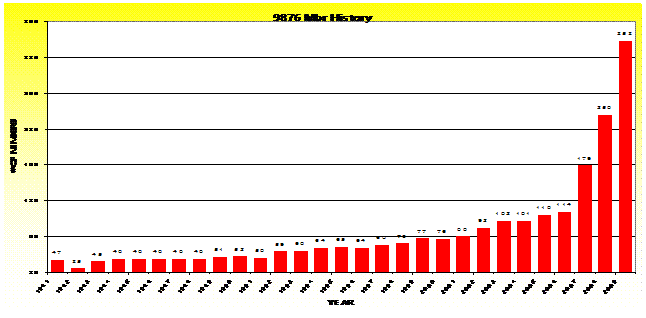                                                    Appendix “A”VFW Post 9876District VDepartment of Pacific AreasVeterans of Foreign Wars of the United States                                                                                                                                    Charter Members            *  Deceased            Andrew Adam            * 28 March 2009)                   Henry A. Jefferies * (5 May 1990)            Clarence Akai * (15 Aug 1981)                      Michael E.  Johnston            George W. Anderson * (26 Sept 1994)          David L. Jones* (27 Oct 1996)            Tim J. Asher                                                    Edward C. Kittel            Jean L. Bingham * (13 Jan 1994)                   Jerry G. Kriner * (23 May 2002            Lars E.N. Boas                                                Jerry R. Kuhula            William Boudreaux                                         Mike D. Loftus * (29 Jan 2005)            Benjamin T. Breazeal * (10 Dec 1991)           Christopher P. Maczik            Felix J. Bunac, Jr * (1 Mar 2000)                    William L Marsden * (2 Oct 1985)            Hugh Butler                                                    Eugene T. McCaffery * (17 Dec 2001)            Robert E. Clark                                               John J. Moore * (1 Oct 2005)            Robert M.Crane * (17 Nov 1981)                   Richard D. Nickerson * (30 Jan1985)            Peter B. Crerand * (10 Mar 2004)                  John C. O=Sullivan * (15 December 1989)            Travis T. Cryer * (6 Apr 2000)                       Stephen T. Pleasant            WilliamM. Darden * (29 Jan 2000)                Laverne P. Ray * (3 Oct 1996)            Jack L. DeMello * (19 Jan 1982)                    Antonio Rojas            Thomas M. Downs * (8 July 2012)                 Jack D. Scharber *  (9 Nov 1993)            Cecil E. Edge * (29 May 1989)                      Robert R. Sisk * (24 Apr1982)            Thomas P. Finn * (6 Mar 2000)                      Oron H. Smith * (24 Sept1983)            William Fraser * (9 Dec 1998)                        Richard F. Snell * (15 May 1994)            William G. Gilmore                                         Leon R. Vileo * (7 Feb 2004)            James R. Gohagen * (13 Nov 1988)               William J. Welch * (17 Dec 2004)Norman Grubbs                                              Robert E. White            Jerry R.  Hayes           Appendix A (chg 3)Appendix “B”VFW Post 9876District VDepartment of Pacific AreasVeterans of Foreign Wars of the United States         Past Post Commanders                                    +  Charter Member                                         *   Deceased                                    Note:  The Commander’s year runs from July-June                          March 1981 - June 1981       Felix J. Bunac, Jr  +  *- 1982     Felix J. Bunac, Jr  +  *- 1983     Jean L. Bingham  +  *- 1984     Jean L. Bingham  +  *- 1985     Jean L. Bingham  +  *- 1986     Cecil Edge  +  *                                                George Anderson (Feb 86)  +  *                                                Robert E. Clark  +- 1987     Sammie Stockton *- 1988     Robert H. Balboni *- 1989     Benjamin W. Mueller- 1990     Benjamin W. Mueller- 1991     Benjamin W. Mueller- 1992     John J. Moore  +  *- 1993     Jean L. Bingham  +  *- 1994     James A. Montgomery *- 1995     Lemuel A. Douglas  *- 1996     Orrin N. Thomas  *- 1997     Orrin N. Thomas  *- 1998     Frederick J. Estes *- 1999     Charles E. Umstadter- 2000     Charles E. Umstadter- 2001     Kenneth L. Culbertson *- 2002     Kenneth L. Culbertson *- 2003     Bob Dodson *- 2004     Bob Dodson * Resigned Sept. ‘03/Don Ratcliffe- 2005     Don Ratcliffe                                     - 2006     Don Ratcliffe- 2007     Don Ratcliffe- 2008     Don Ratcliffe  (All American)- 2009     Al Serrato– 2010    Al Serrato (All State)- 2011    Eric Larsen- 2012    Eric Larsen- 2013    Eric Larsen  (All State)(All American)– 2014    Eric LarsenPast District V Commanders                                                                                                            1981 - 1982     Jack DeMello + *- 1984     Jean Bingham + *- 1985     Jean Bingham + * - 1989     Jean Bingham + *- 1990     Jean Bingham + *                                                  2004 - 2005   Jerry Karwacki  (Resigned Dec 04)                                                  2008 - 2009     B.K. Hubbard * (Died 28 March)William Hudson- 2011    Alfred Serrato- 2012    Alfred Serrato- 2013   Alfred Serrato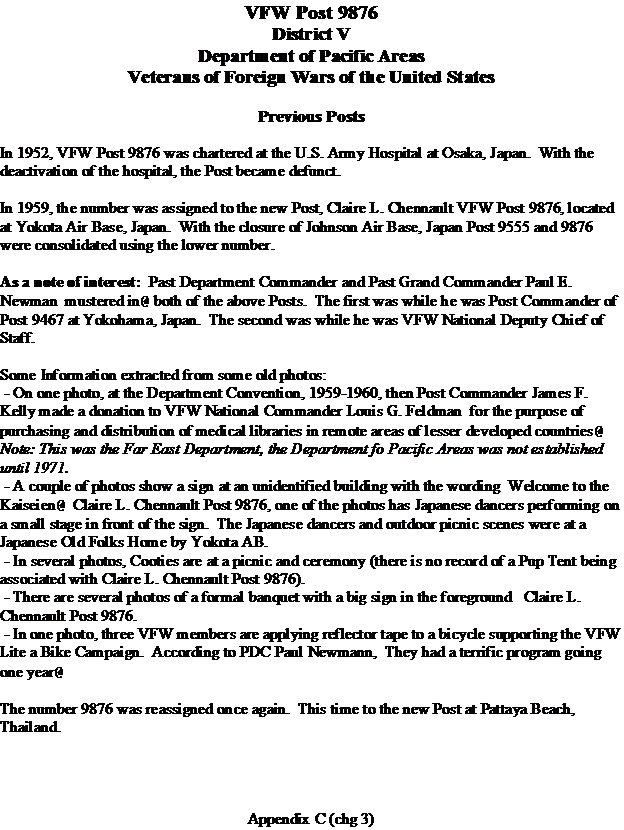 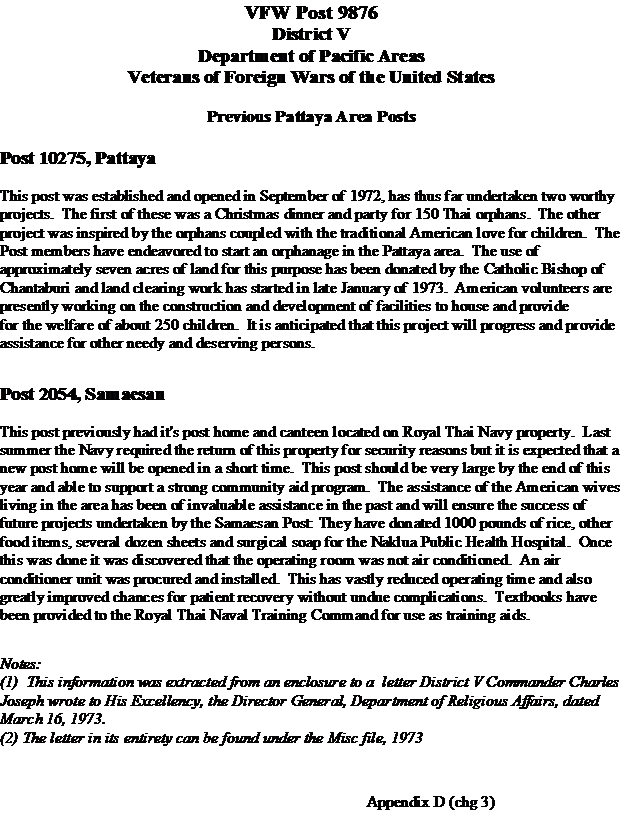 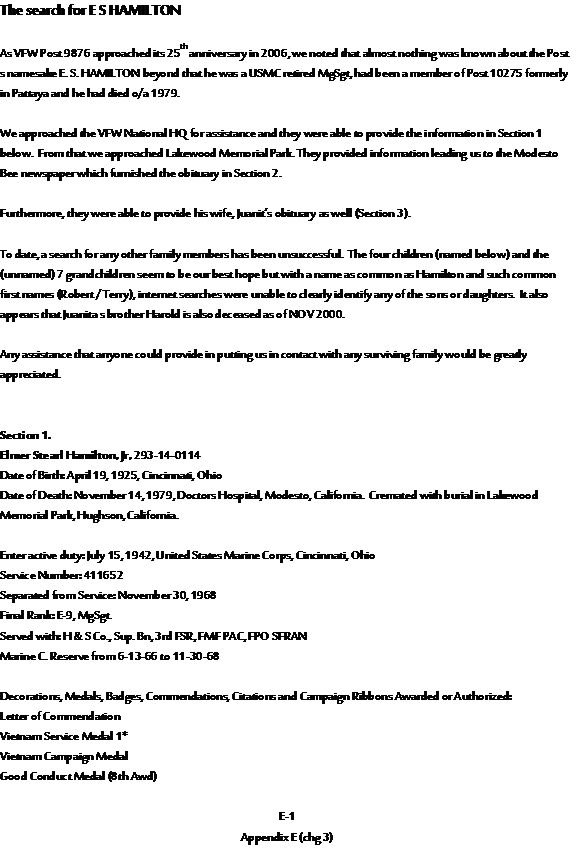 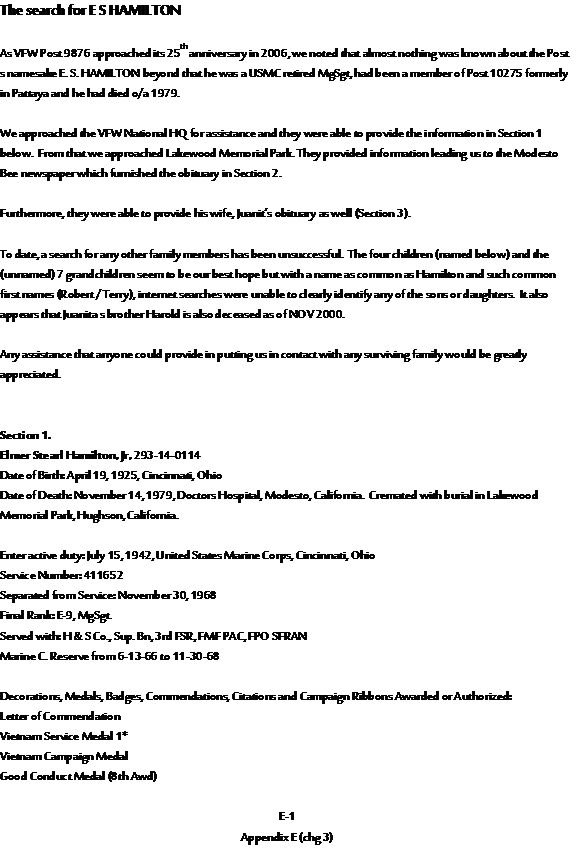 